An examination of the relationship between the Southern Annular Mode and Antarctic surface air temperatures in the CMIP5 historical runsGareth J. Marshall & Thomas J. BracegirdleFor submission to Climate Dynamics	British Antarctic Survey	High Cross	Madingley Road	Cambridge	CB3 0ET	UK	Email: GJMA@bas.ac.ukAbstractStrong relationships exist between the Southern Annular Mode (SAM) and surface air temperature (SAT) across much of Antarctica. Changes in the SAM will have a profound influence on future Antarctic climate so it is important that the models used to predict climate change can accurately reproduce current SAM-SAT relationships. We analyse data from 50 Climate Model Intercomparison Project (CMIP) 5 models to assess how well they reproduced the observed mean and variability of annual and seasonal SAM-SAT relationships at six Antarctic stations. Overall, the models do better at reproducing these relationships when meridional flow has its largest influence on SAT, doing best (worst) in winter (autumn and summer). They are generally unable to replicate existing seasonal cycles in the strength of the SAM-SAT relationship and show much less spatial and especially temporal variability in the strength of these relationships than observed. Using an estimate of intrinsic variability to quantify the skill of the CMIP5 models, their average ability to successfully replicate a seasonal SAM-SAT relationship at the six locations studied ranges from 16% in autumn to 32% in winter. The mean success rate of a single model across all four seasons is 24%, ranging from 8-38% (compared to a ‘perfect model’ with 46%). Analysing the different atmospheric circulation patterns associated with extreme SAM-SAT correlations in the models demonstrated the importance of correctly reproducing both the climatological mean and variability of the planetary longwaves at Southern Hemisphere high-latitudes (particularly wave-number 3), in order to accurately reproduce observed SAM-SAT relationships across Antarctica. 1 IntroductionStrong spatial relationships between the phase of the Southern Annular Mode (SAM), the principal mode of atmospheric circulation variability in the Southern Hemisphere (SH) extra-tropics, and surface air temperature (SAT) across much of the Antarctic continent and Southern Ocean have been widely documented (e.g. Kwok and Comiso 2002; Thompson and Solomon 2002; Sen Gupta and England 2006; Marshall 2007). Generally, when the SAM is in its positive phase, that is with negative pressure anomalies over Antarctica and positive anomalies over the SH mid-latitudes, SAT is cooler (warmer) in East Antarctica and much of West Antarctica (the Antarctic Peninsula) and vice versa. A positive SAM generally causes a reduction in the advection of heat and moisture into East Antarctica (e.g. Previdi et al. 2013) because of the stronger meridional pressure gradient around this part of the continent, together with a weakening in the strength of the katabatic flow over the continent, which causes a stronger temperature inversion in the boundary layer leading to cooler SAT (van den Broeke and van Lipzig 2003; Marshall et al. 2013). The opposing SAM-SAT relationship in the Peninsula results from the non-annular component of the SAM, which is most pronounced in the Pacific sector (Fogt et al. 2012a) and ‘maps’ onto the climatological Amundsen Sea low (ASL) pressure centre (e.g. Fogt et al. 2012b; Hosking et al. 2013). In turn, the ASL is strongly influenced by tropical teleconnections (e.g. Ding et al. 2011; Li et al. 2014). A positive SAM tends to be associated with a deeper ASL with greater onshore flow of warmer maritime air over the Peninsula to the east of the ASL.While this spatial pattern of SAM-SAT relationships is the predominant one, a number of studies have described reversals in this general pattern that demonstrate it is not temporally invariant. Silvestri and Vera (2009) showed a reversal in the sign of the relationship at two northern Peninsula stations between 1958-1979 (negative) and 1983-2004 (positive). Marshall et al (2011) described a regional reversal in the SAM-SAT relationship at Halley station in East Antarctica limited to austral autumn whereas Marshall et al. (2013) analysed a 21st century broadscale reversal in austral summer and autumn across much of East Antarctica. These can be related to changes in both the phase and magnitude of the longwaves over the Southern Ocean, which integrated together describe an index of the zonal symmetry of the SAM, which is highly variable and has decreased significantly in austral winter and summer since the 1970s (Liu and Wang 2013). There is as yet no evidence to suggest these reversals are anything other than intrinsic natural climate variability.A positive trend in the SAM during the last few decades has occurred in the austral summer and autumn months (December to May) (e.g. Marshall 2007). The summer trend has been attributed primarily to ozone depletion (e.g. Thompson et al. 2009; Polvani et al. 2011b) and to a lesser extent greenhouse gas increases (e.g. Arblaster and Meehl 2006; Miller et al. 2006). The principal cause of the autumn trend remains uncertain; a SAM reconstruction back to the late nineteenth century suggests that trends of similar magnitude may have occurred previously (Fogt et al. 2009) so the recent trend may simply be natural variability. With stratospheric ozone recovery above Antarctica expected to occur over the next 50 years, these two anthropogenic forces will be ‘pushing’ the phase of the SAM in opposite directions during austral summer (Arblaster et al. 2011; Polvani et al. 2011a). Which of these two opposing forces is dominant will be dependent on the amount of CO2 and other greenhouse gases emitted; model results suggest they will be approximately in balance in an ‘average’ emission scenario (Polvani et al. 2011a; Gillet and Fyfe 2013). Given these potential changes in the SAM and the strength of Antarctic SAM-SAT relationships, it is important that the coupled atmosphere-ocean general circulation models (AOGCMs) used to predict future Antarctic climate change are able to reproduce the latter accurately. Reversals in SAM-SAT relationships add an additional layer of uncertainty to the model output.Thus, the principal goal of this paper is a detailed examination of how well observed Antarctic SAM-SAT relationship variability is reproduced in the fifth phase of the Climate Model Intercomparison Project (CMIP5) model historical runs (Taylor et al. 2012). In Section 2 we describe the model and observational data utilised and the statistical methodologies employed. The results are analysed in Section 3: the mean state and decadal variability of the SAM-SAT relationships in the CMIP5 AOGCMs, as compared to observations, are discussed separately and then in combination to ascertain how well the models do in describing the overall SAM-SAT relationships. We also analyse the intra-model variability of those models having ten ensemble members and examine how it compares to inter-model variability. In addition, we investigate what aspects of the atmospheric circulation are primarily responsible for variations in the mean SAM-SAT correlations between different model runs. Finally, in Section 4, we discuss and summarise the principal findings of our analysis.2 Models, data and statistical methodology2.1 CMIP5 Model DataWe utilise CMIP5 AOGCM data from the historical simulations, which run nominally from 1850-2005, and are forced by observations of emissions of CO2 and other greenhouse gases together with anthropogenic aerosols, solar and volcanic forcing, and land-use changes. In addition, a key difference between CMIP5 and the preceding CMIP3 project is the switch from fixed to temporally varying and sometimes interactively derived ozone concentrations. As ozone has a major influence on the SAM (e.g. Thompson et al. 2009), this has led to CMIP5 models generally providing a better simulation of the SAM structure than their earlier CMIP3 counterparts (Zheng et al. 2013). Although model data from across the entire historical simulation length was examined, the focus of this study is on the more recent period of 1961-2005, when both observations of Antarctic SAT and the SAM are available with which to compare the CMIP5 data.We examined data from 48 different AOGCMs; however, we analysed both the GISS-E2-H and GISS-E2-R models with two different versions of how aerosols and atmospheric chemistry are handled, termed p1 and p3, making a total of 50 model/physics combinations (Table 1). In the p1 GISS models aerosols and ozone are prescribed and the aerosol indirect effect (AIE) is parameterised, while in p3 aerosols and atmospheric chemistry and AIE are all calculated ‘online’ as a function of the atmospheric state and transient emission inventories. Hereinafter each of these will subsequently be described as a ‘model’ and treated independently. Many of these models had more than one ensemble member and hence the total number of individual ensemble runs examined was 184.We examine annual and seasonal data here. The austral seasons are defined as: autumn (March, April, May), winter (June, July, August), spring (September, October, November) and summer (December, January, February). The ‘summer year’ is that of the December.A number of assumptions are made regarding the independence of the model data. In addition to the GISS models mentioned above, many other models have several versions included in the CMIP5 archive. Moreover, individual models are not necessarily independent of each other and may share common code (Knutti et al. 2013). The mean statistics for each model are calculated simply as the mean of all the ensemble members available, which varies from one to ten (cf. Table 1). Furthermore, when calculating the multi-model mean, each model is given the same weight; that is, the impact of the variable number of ensemble members is not considered. However, in Section 3.4 we investigate the intra-model variability of SAM-SAT relationships in the five CMIP5 models that have ten ensemble members.2.2 The Southern Annular Mode (SAM)For the ‘observed’ SAM we utilised the station-based index described by Marshall (2003), available at http://www.antarctica.ac.uk/met/gjma/sam.html. It is calculated as the normalised mean sea level pressure (SLP) difference between the average SLP at six stations located at SH mid-latitudes (~40°S) and that of six stations situated at SH high-latitudes (~65°S). The period of normalisation is from 1971-2000. In recent years, this SAM index has been shown to correlate closely with those derived from a variety of different gridded datasets, either as a normalised SLP difference or as the principal component of the first empirical orthogonal function (EOF) of geopotential height data (see e.g. Jones et al. 2009; Ho et al. 2012 for comparisons). However, the indices based on gridded datasets have significant errors before 1979, when satellite sounder data first began to provide atmospheric data over what had previously been an extremely data-sparse Southern Ocean. Prior to this, there were insufficient measurements to constrain the model climatologies at SH high-latitudes (Marshall 2003). The SAM indices from the CMIP5 model runs are calculated in exactly the same way as the Marshall (2003) index. The station SLP data are determined by interpolating the model data to the nearest 0.1° in both latitude and longitude for each of the 12 station locations.A seasonal comparison with a SAM index calculated as the normalised SLP difference between 40°S and 65°S (e.g. Gong and Wang 1999) is given in Table 2, determined for 1961-2000 from the 184 CMIP5 ensemble runs analysed in this study. Clearly, the two SAM indices are very similar in the models as well as in reality, and therefore our findings are independent of the SAM index used. As expected, the correlation between the two indices is highest in summer, when the SAM is most annular in form, and lowest in winter when it is most asymmetrical (Fogt et al. 2012a). 2.3 Meteorological Observations and Reanalysis DataObservations of monthly SAT at six Antarctic stations were acquired from the quality-controlled READER dataset (Turner et al. 2004): annual and seasonal data were derived from the monthly values. The locations of these six stations are shown in Fig. 1. They were chosen because they are situated in different physical regions of Antarctica and/or they have different temporal patterns of SAM-SAT relationships across the four seasons, as described below. Together they provide a comprehensive test for analysing the capabilities of the CMIP5 models in determining the spatially varying intra-seasonal changes in Antarctic SAM-SAT relationships across the continent. The correlation and statistical significance of the annual and seasonal SAM-SAT relationships are given in Table 3. Correlations where p < 0.05 are defined as statistically significant.At Amundsen-Scott (South Pole) on the Antarctic Plateau a very strong negative SAM-SAT relationship exists in all four seasons (p < 0.01 except austral autumn), and is of greatest magnitude in winter. At Mirny, on the coast of East Antarctica, there is also a very strong negative SAM-SAT relationship throughout the year (p < 0.01 in all seasons), with its greatest magnitude in summer (–0.76); thus SAM variability explains more than half of the SAT changes at Mirny in this season. In contrast, Esperanza, in the north-east Antarctic Peninsula has a positive SAM-SAT relationship in all seasons, which is statistically significant apart from in austral spring. Temporal changes in the relationship between the SAM and tropical forcing in the South Pacific during this season lead to variability in the former’s impact on Peninsula climate (Clem and Fogt 2013), and are likely to be responsible for the weaker seasonal relationship at Esperanza. The strongest correlation is in summer; in this season Esperanza SAT is highly dependent on the frequency of föhn winds that form on the lee-side of the Peninsula and bring warm air to the region through adiabatic compression as the air descends. In turn these winds only occur when strong westerly winds impinge on the steep, high orography of the Peninsula, and their strength and thus the frequency of the föhn winds is controlled primarily by the SAM (Marshall et al. 2006). However at Vernadsky station (formerly Faraday), located on the western side of the Peninsula, there are no seasons when a statistically significant SAM-SAT relationship exists: furthermore, the sign of the relationship changes from positive in autumn and winter to negative in spring and summer (Marshall 2007); the annual correlation is weakly positive. Halley and Scott Base, both on the coast of East Antarctica, but approximately 180° in longitude apart, have quite different intra-annual SAM-SAT relationships. At Halley, summer is the only season with a statistically significant SAM-SAT correlation (p < 0.01) whereas at Scott Base, in the Ross Sea sector, spring is the only season without a statistically significant SAM-SAT relationship, but the significance of the correlation in the three other seasons here is weaker than in summer at Halley. For the gridded SLP data, used in Section 3.5, we utilise the European Centre for Medium-Range Weather Forecasts (ECMWF) Re-Analysis (ERA) Interim product (herein after ERA-Int) (Dee et al. 2011). Recent studies by Bromwich et al. (2011) and Bracegirdle and Marshall (2012) both concluded that ERA-Int is the current reanalysis that best reproduces the atmospheric circulation at SH high-latitudes. The data used encompassed the period from 1979-2003 and were obtained on a Gaussian N128 grid, which has a nominal spatial resolution of ~70 km.2.4 Statistical MethodsStandard statistical methods are employed. Simple least-squares linear regression is used to determine correlation and regression coefficients based on detrended time series data. Lag–1 autocorrelation is accounted for when calculating the statistical significance of any relationship. The significance of any difference between two sample populations is derived using standard two-tailed t-test methodology. The phase and amplitude of the longwaves described in Section 3.5 and illustrated in Figs. 9-15 were computed using the Fourier analysis procedures included in the Interactive Data Language (IDL) software package.In determining whether there is any difference between the variance of r and σ in intra-model and inter-model data (Section 3.4) we use the test for equality of variance devised by Brown and Forsythe (1974). This was employed, rather than standard one-way analysis of variance (ANOVA) procedures, because the number of samples in these tests are small and this test is relatively insensitive to both departures from normality and skewed distributions.3 ResultsScatterplots of the mean and variability of the SAM-SAT correlation from the 50 CMIP5 model means for the recent historical period using annual, autumn, winter, spring and summer data at the six Antarctic station locations are shown in Figs. 2-6, respectively. The correlations are calculated for the 40-year 1961-2000 period. The standard deviation values are derived from six 11-year periods with 5-year overlaps, with starting years 1963, 1969, 1975, 1981, 1987 and 1993, chosen to examine decadal-scale variability and to coincide with the period of observations. This overlap of <50% accounts for the likely degrees of freedom in the data, estimated to be 1.5 times the number of non-overlapping segments (Allen and Smith 1996). We also examined the distributions for the entire historical period (not shown) and no significant differences were observed. Box-whisker plots summarise the distribution for the two parameters. The majority of the probability density functions (not shown) are broadly Gaussian in distribution but there are variations in terms of their skewness and especially their kurtosis; for example, compare the marked peakedness of the distribution of winter mean correlation values for Mirny, with almost half the models having a value of approximately –0.6 (Fig. 4e), and the much flatter distribution for the same station in summer (Fig. 6e). The dashed lines either side of the observed values are an estimated measure of intrinsic variability, as described in Section 3.3.3.1 The mean SAM-SAT relationship For the annual data the multi-model mean SAM-SAT correlation mean (M)  lies within one standard deviation (derived from the 50 models) from the observed value for all stations except Halley, where almost all the models give a correlation that is too strongly negative (Fig. 2d). Mis closest to observations at Mirny; –0.44 versus –0.42. Comparing the seasons, the CMIP5 AOGCMs appear to do best at representing the mean SAM-SAT correlations in winter (Fig. 4) and worst in summer (Fig. 6). M lies within one standard deviation of the observed mean at all six station locations in winter but at only three stations in summer, with four in the other two seasons. SAT at Antarctic coastal sites is very much dependent on the meridional flow into or out of the continent at that location; see Marshall et al. (2011) for an example using Halley station. As the SAM is most (least) annular in structure during summer (winter) (e.g. Fogt et al. 2012a), we can speculate that the CMIP5 models are better at reproducing the meridional flow in the season when it is most well defined. The importance of a model correctly getting the meridional flow correct is further analysed in Section 3.5. Examining the six stations, we see that Amundsen-Scott is the only station where M is within one standard deviation of the observed correlation mean in all four seasons: the magnitude of M is less than observed in all seasons other than summer (Fig. 6a). At Esperanza the models are similarly skilled only in winter and spring (Figs. 4b and 5b) and it is worth noting that the seasonal cycle is reversed, in that autumn and summer have the highest correlations in reality (cf. Table 3) whereas the models do so in winter and spring. The marked difference in correlation mean magnitude in summer, –0.51 observed versus       –0.11 for M, is the largest across all the station-season combinations. This discrepancy is very likely due to the poor representation of the Antarctic Peninsula in the models. This region of steep, high orography will be significantly smoothed in the coarse model grids and it has been demonstrated that a higher resolution, of the order of ~10 km, is necessary to capture the formation of the föhn winds on the lee side of the Peninsula that give the strong regional SAM-SAT relationship in this season (van Lipzig et al. 2008).At Vernadsky, on the western side of the Peninsula, the CMIP5 AOGCMs do better with regards to the seasonal cycle of SAM-SAT correlation mean, correctly reproducing autumn and winter as the two seasons having the most positive correlation. However, a significant majority of the models, and thus M, get the sign of the relationship incorrect for spring and summer (cf. Figs. 5c and 6c), being positive rather than negative (cf. Table 3); no CMIP5 model produced a correlation as negative as that observed in spring. Although the M value at Halley in summer is quite close to that observed, –0.34 versus –0.42 (Fig. 6d), the models are unable to replicate the marked reduction in the magnitude of the correlation in the other seasons. For example, in spring Mand the observed value are –0.28 and –0.06, respectively (Fig. 5d).The seasonal Mprovides a reasonable facsimile of observations at Mirny apart from summer (Fig. 6e). Similar to Halley, the CMIP5 models generally underestimate the strength of the negative correlation between Mirny SAT and the SAM in this season, with M and the observed correlation means being –0.46 and –0.76, respectively. Fig. 6e shows that about 15% of the models do reproduce this very strong relationship although, conversely, a small number also produce a weakly positive correlation. Finally, at Scott Base the magnitude of M compares very favourably to observations in both winter and summer (cf. Figs. 4f and 6f). However, the model data indicate the strongest (weakest) correlation in spring (autumn), which is the reverse of that observed (cf. Table 3).3.2 Temporal variability of the SAM-SAT relationshipThere is very little variability of the CMIP5 multi-model mean of the SAM-SAT correlation standard deviation (Mbetween the stations in any one season and, in particular, across the seasons at any given station. Values of M range from 0.22 to 0.31 as compared to 0.11 to 0.56 derived from the observed values. Therefore, the models do better at reproducing the observed variability in seasons with less extreme variability and at stations where there is less intra-seasonal correlation variability in reality. While there is no overall bias to the values of M, there is at some individual stations; at Amundsen-Scott and Mirny it is too high in every season whereas at both Vernadsky and Halley it is too low.Analysing the seasons, in spring M lies within one standard deviation (of the distribution of 50 model values) of the equivalent observed value for all stations except Esperanza and Scott Base (cf. Fig. 5), whereas in autumn this is only true for Scott Base (cf. Fig. 3). The AOGCMs are especially poor at replicating the correlation variability in summer, when not a single one of the 50 models has a standard deviation of the SAM-SAT correlation as high as that from observations at Esperanza, Vernadsky and Halley (cf. Figs. 6b, 6c and 6d, respectively). In contrast, M is too large at the other three stations.The models reproduce the observed correlation variability best at Scott Base, with M lying within one standard deviation of the equivalent observed value in all seasons except spring. Conversely, this is one of only two seasons when the model data captures the variability in the SAM-SAT correlation at Mirny (Fig. 5e). The CMIP5 models fail to accurately portray this variability at Esperanza accurately during any season. In particular, note that in both spring and summer no model produces SAM-SAT correlation standard deviation values as high as observations (cf. Figs. 5b and 6b). However, M for the annual data is identical to that observed, as seasonal biases of opposite sign cancel out (Fig. 2b).3.3 Analysis of the mean and variability of the SAM-SAT correlation in combinationIntrinsic climate variability is variability in the climate system that is not the result of external forcing, either natural or anthropogenic. Here, we utilise the five CMIP5 models that have ten ensemble members (with identical external forcing), namely CanCM4, CNRM-CM5, CSIRO-Mk3-6.0, GFDL-CM2-p1 and HadCM3 (cf. Table 1) to produce an estimate of intrinsic variability in the SAM-SAT relationships. Using models with a large number of ensemble members means that a wide range of intrinsic model variability is sampled, in contrast to those models with a single or small number of ensemble members. The standard deviation of the intrinsic variability (σI) is based on the distribution of the 50 (5 models × 10 ensemble members) values relative to their respective model mean. σI is plotted either side of the observed values as a dotted line for both axes in Figs. 2-6.For the CMIP5 models to represent the SAM-SAT relationship correctly they need to reproduce both the mean and variability of the correlation. We now explore how well the models do this by determining whether they fall into the region of estimated intrinsic variability (hereinafter REIV); the area of the plot bounded by the two pairs of dotted lines with the observation at its centre. If they do then they are considered to be able to reproduce the observed SAM-SAT relationship and vice versa. These results are summarised by season in Fig. 7 (with 50 models the ‘success’ of the models as a percentage is simply twice the number of models in this figure). Note that due to sampling errors in observations of the ‘real climate’, even the ensemble mean of an infinite number of runs of a ‘perfect model’ would only be expected to be located within the REIV ~46% (68% of 68%) of the time. In the annual data the largest number of models are able to reproduce the SAM-SAT relationship at Esperanza (31) with the fewest at Mirny (8). HadGem2-ES is the model able to reproduce the SAM-SAT at the most stations (4) while five models fail to accurately reproduce the observed relationship at any of the six stations examined in the study. Fig. 2 indicates the multi-model mean (a combination of M M) lies within the REIV only for Esperanza and Scott Base. The overall number of successful model/station combinations is 92 (~31% of the 300 possible). The equivalent numbers for the seasons are 18%, 32%, 23% and 22% for autumn, winter, spring and summer, respectively; thus, taken individually, the CMIP5 models do best at capturing the observed SAM-SAT relationships in winter and least well in autumn. These seasonal variations are reproduced when considering the multi-model average.In autumn the multi-model mean does not lie within the REIV for any stations and indeed only three individual models lie within the REIV at Halley (cf. Fig. 3d). Scott Base has the most models (16) in the REIV (cf. Fig. 7). The number of models located within the REIV of a given station in winter is generally much greater than in autumn, ranging from 10 at Mirny to 23 at Vernadsky. However, Amundsen-Scott has the (equal) lowest the number of models in the REIV (12) in this season. The multi-model mean lies within the REIV at Esperanza, Vernadsky, Halley and Scott Base. In spring the number of models located within the REIV ranges from one at Esperanza to 22 at Mirny, with the multi-model mean within the REIV at the latter and also Amundsen-Scott. The maximum number of stations in which a single model lies within the REIV in this season is only three, the lowest in any season. In summer there are three stations where not a single CMIP5 AOGCM has a standard deviation of the SAM-SAT correlation mean as high as that from observations, and the distribution of the correlation mean values is such that no models lie within the REIV for two of these stations: Esperanza and Vernadsky (cf. Figs. 6b and 6c). However, the multi-model mean does lie within the REIV for Amundsen-Scott and Scott Base. Across the four seasons the best model at reproducing the observed SAM-SAT relationships is MIROC5, which lies within the REIV at nine station/season combinations (out of a possible 24), equivalent to ~38% (or ~80% of that expected for a ‘perfect model’). A further seven models lie within the REIV for eight station/seasons. The poorest models based on this skill measure are CMCC-CESM, GISS-E2-H(p1), MPI-ESM-LR and NorESM1-ME, lying within the REIV for only two station/seasons (~8%). The mean value across the 50 models is 5.7 (median is six), indicating that a typical CMIP5 model has a ~24% success rate at correctly reproducing a seasonal SAM-SAT relationship in terms of both its correlation mean and variability (equivalent to ~51% of that expected for a ‘perfect model’).3.4 Intra-model variabilityTo investigate intra-model variability of the SAM-SAT relationship, once again we utilise the five CMIP5 models that have ten ensemble members (cf. Table 1). We use these data to compare the annual intra- and inter-model variability. The Brown-Forsythe test for equality of variance is used as the small sample numbers — ten for the intra-model and five for the inter-model datasets — means that the requirement for populations with normal distributions is unlikely to be met. The resultant F-statistics and their significance are given in Table 4.In the majority of model/station combinations, a null hypothesis that the intra-model and inter-model variances for both the mean and standard deviation of the SAM-SAT correlations are similar cannot be rejected. In only five (out of 30 possible) cases the intra- and inter-model variance of the mean SAM-SAT correlations are significantly different at the p < 0.05 level, while the equivalent number for the standard deviation of the SAM-SAT correlations is eight. For the former parameter, the intra-model variability is always larger than the inter-model variability whereas, for the latter, the larger of the two types of variance is station specific. CNRM-CM5 is the model examined most likely to have intra-model variance dissimilar to inter-model variance. As examples, SAM-SAT data for the individual model ensemble members from the five models, together with the multi-ensemble mean for Vernadsky and Mirny stations are shown in Figs. 8a and 8b, respectively. For Vernadsky, none of the models analysed have an intra-model SAM-SAT correlation mean variance that can be distinguished from the inter-model mean variance at the p < 0.05 level. However, the variance of the intra-model SAM-SAT correlation standard deviation can be distinguished from the inter-model variance in CanCM4, CNRM-CM5 and CSIRO-Mk3-6-0 (cf. Table 4). Examining Figure 8a reveals that the intra-model variance is far greater in these individual models than in the inter-model data.In the case of Mirny (Fig. 8b), there are three models (CNRM-CM5, GFDL-CM2-p1 and HadCM3) for which the intra-model variance is statistically different from the inter-model variance at the p < 0.05 level, and no models where the intra-model SAM-SAT correlation standard deviation variance can be similarly discriminated (cf. Table 4). In contrast, to the Vernadsky case, the variability of the intra-model SAM-SAT correlation mean at Mirny is smaller than the equivalent inter-model variability in these models. In general, Figure 8b reveals that all the models have very little variation in the SAM-SAT correlation mean across their own ensemble members, while the models themselves differ substantially3.5 Atmospheric circulation differences responsible for variations in SAM-SAT correlationsIn this section we examine the differences in atmospheric circulation patterns around Antarctica that lead to the different SAM-SAT relationships observed in the models. We analyse which of the 184 model ensemble members give the highest and lowest SAM-SAT correlation at each of the six Antarctic stations, based on annual data for 1979-2003. These model runs and their respective SAM-SAT correlations are listed in Table 5, together with the observed SAM-SAT correlation over the same period. Clearly, there is some uncertainty associated with the ranking due to intra-model variability, which is much better represented in those models with a greater number of ensemble members. Similarly, we note that a number of models appear more than once, in particular IPSL-CM5A-LR, suggesting they have relatively frequent ‘extreme’, though not necessarily poor, SAM-SAT relationships. The time period was chosen because it coincides with that of the ERA-Interim reanalysis data, with which the model data fields are compared. For each of these model runs the 25 years were ranked according to the value of the SAM and a difference plot of SLP between the highest and lowest eight SAM years produced. The equivalent plot derived from observations is shown in Fig. 9a. It demonstrates the classic annular SAM structure in SLP around most of the Southern Ocean but with the strong non-annular component in the South Pacific (e.g. Fogt et al 2012a) centred at ~110°W. Fig. 9b shows the SLP difference at 65°S in Fig. 9a decomposed into the first four planetary waves. It reveals that the non-annular part of the SAM is there because the maximum negative amplitude in wave-numbers two, three and, to a lesser extent, four all coincide near 110°W producing the observed SLP anomaly of –1.8 hPa.The SAM SLP difference plots for the CMIP model runs with the highest and lowest SAM-SAT correlations at Amundsen-Scott are shown in Figs. 10a and 10b, respectively, and are clearly markedly different. Compared to observations, the former shows stronger longitudinal variability in SLP difference around Antarctica and smaller negative pressure differences over the continent. This enhanced longitudinal variability will lead to greater meridional flow either into or out of the continent. The gradient of the SLP difference anomalies (black line) in Fig. 10c is an approximation of the meridional flow associated with a positive SAM and reveals flow into Antarctica at ~150°E and ~100°W. The latter is associated with the South Pacific non-annular component of the SAM, which is shifted about 20° west compared to observations, and is likely to lead to a greater frequency of warm, marine air intrusions onto the Plateau from West Antarctica (Nicolas and Bromwich 2011), and hence a realistic positive SAM-SAT relationship. The weaker South Pacific negative anomaly is primarily due to a reduction in amplitude of wave-number 2. In contrast, Fig. 10b shows very little deviation from an annular structure and has statistically significant negative SLP anomalies as far north as 55°S, approximately 5° further than observations. Thus, overall there is less meridional flow into Antarctica as observed — wave-number 3 is almost non-existent (cf. Fig. 10d) — and this is reflected in a more strongly negative SAM-SAT relationship.The equivalent plots for Esperanza are shown in Fig. 11. The key difference between Figs. 11a and 11b is the direction of the isobars immediately west of Esperanza. In the former, the greatest non-annular feature is centred at ~110°W, identical in location compared to observations, although weaker in magnitude as both wave-numbers 2 and 3 have significantly smaller amplitude (cf. Figs. 9b and 11c). The accurate location of this SLP difference anomaly gives rise to a similar meridional flow component to reality in that a positive SAM is associated with northerly winds impinging the northern Peninsula and hence advecting warm maritime air into the region. Note that CESM1-CAM5 is one of the few models with more than one ensemble member to consistently reproduce the strong SAM-SAT anomaly that exists at Esperanza in austral summer (Marshall et al. 2006). However, unlike reality, the modelled correlation coefficient is larger in winter, indicating that it is not correctly reproducing the orographically-driven processes responsible for the summer relationship; this is unsurprising given the coarse resolution and smoothed orography in the models. In Figure 11b the South Pacific negative pressure difference anomaly is broader and the major feature is the large positive anomaly of almost 3 hPa located at ~80°W, west of the Antarctic Peninsula. This has contributions from all of wave-numbers one to four (cf. Fig. 11d) but especially wave-number one. The resultant circulation has a strong southerly component into the Peninsula giving the negative SAM-SAT correlation.In both the model ensemble members that have the extreme SAM-SAT correlations at Vernadsky there is a very strong wave-number 3 component to the SLP difference anomalies at 65°S (cf. Figs. 12a and 12b), with the amplitude exceeding 1 hPa. Nonetheless, the phase of the wave-number 3 components are approximately 30° in longitude apart in the two sets of model data and this is primarily responsible for their SAM-SAT relationships at Vernadsky being of opposite sign. The largest negative SLP anomaly occurs at 120°W for the model run when the SAM-SAT correlation is most positive (Fig. 12c), similar to observations, but for the model run when the correlation is most negative it is located at 150°W (Fig. 12d). A positive SLP anomaly of larger magnitude occurs to the east, at ~50°W in the former model run and ~90°W in the latter. The magnitude of both these SLP anomalies is greater than in observations (cf. Figs. 9b, 12c and 12d), so there is strong northerly flow into Antarctica between these two longitudes associated with a positive SAM in the two ensemble members. However, as Vernadsky is located at 64.3°W, to the east of the positive SLP anomaly in Fig. 12b, there is actually flow out of Antarctica at the station longitude in this model run, leading to the unrealistic negative SAM-SAT correlation coefficient. The large differences in SLP anomalies in the Amundsen Sea (centred at ~110°W) between Figs. 11c and 11d and between Figs. 12c and 12d reflect the fact that this region has the largest SLP variability anywhere in the SH and has indeed been termed the ‘pole of variability’ (Connolley 1997).Plots showing the difference between positive and negative SAM SLP for the CMIP model runs with the highest and lowest SAM-SAT correlations at Halley are shown in Figs. 13a and 13b, respectively. The amplitude of wave-number 3 is much weaker in the first instance compared to the latter and its phase is 40° different (cf. Figs. 13c and 13d), whereas both the magnitude and phase of the other primary wave-numbers are broadly similar. In Fig. 13a there is no distinct SLP anomaly in the region of Halley and the slight northerly flow leads to a positive SAM-SAT relationship. Conversely, in Fig. 13b there is a very large (~2.5 hPa) positive anomaly in this region, broadly similar to observations (cf. Fig. 9a) but of much greater magnitude. Further south, at the same latitude as Halley, the SLP anomaly is located west of the station, giving a southerly component to the flow at Halley itself and hence the strong negative SAM-SAT correlation. Thus, the difference between Figs. 13b and 13a is similar to the change in atmospheric circulation — specifically variations in the phase and amplitude of wave-number 3 — responsible for the observed switch from a negative to positive SAM-SAT relationship at Halley in autumn (Marshall et al. 2011).The differences between Figs. 9a (observations) and 14a (erroneous positive SAM-SAT correlation) in the region around Mirny are relatively subtle. The model data in Fig. 14a appears much closer to observations in terms of the pressure differences between positive and negative SAM SLP than that in Fig. 14b, in which the strongly negative SAM-SAT relationship at Mirny is correctly simulated, albeit too strongly. The amplitudes and phases of the planetary waves are also closer to those observed (cf. Figs. 9b, 14c and 14d). The main difference between Figs. 9a and 14a is in the phase of wave-number 1. As a result, in the model data there is a slightly stronger positive SLP anomaly east of Mirny that would cause greater northerly flow into the station itself, responsible for the positive SAM-SAT correlation. In contrast, Figure 14b is similar to Fig. 10b, which shows data from another ensemble member of the IPSL-CM5A-LR model; there is very little deviation from an annular structure in the SLP difference plot and thus little meridional flow into East Antarctica (cf. Fig. 14d) resulting in the remarkably strong SAM-SAT correlation of –0.92.The final example pertains to Scott Base and in this case there are marked distinctions between the difference plots for the CMIP ensemble members having the highest and lowest SAM-SAT correlations (Figs. 15a and 15b, respectively). The amplitude and phase of all the planetary waves derived from these plots are quite different in the two cases. In the former there is a –2.4 hPa SLP anomaly centred at 140°W (Fig. 15c), leading to an apparent southerly component to the difference flow at the longitude of Scott Base, yet a positive SAM-SAT correlation exists here in this model run. Conversely, in the latter example, while there is a similarly sized negative SLP anomaly at ~100°W, there is also a positive anomaly of 1.6 hPa at 170°W (Fig. 15d), which leads to a northerly meridional component at Scott Base yet, as with the observations, a negative SAM-SAT correlation exists. The reversal of the expected sign of the SAM-SAT relationship based on the direction of the local meridional flow component is likely to be due to the interaction of the broadscale flow anomalies associated with SAM variability and the Ross Ice Shelf air stream (RAS) (e.g. Parish et al. 2006), a persistent low-level wind flowing off the western Ross Ice Shelf, where Scott Base is situated (cf. Fig. 1). In Fig. 15a the anomaly pattern will accelerate the southerly flow off the ice shelf leading to a stronger RAS, which is more likely to disrupt the surface temperature inversion and lead to an increase in SAT through greater turbulent heat flow towards the surface (e.g. van den Broeke and van Lipzig 2003). An opposite scenario occurs when the circulation anomaly acts to reduce the strength of the RAS (Fig. 15b).4 Discussion and ConclusionsIn this study we examined data from 184 historical runs from 50 CMIP5 AOGCMs over the 1961-2005 period to assess how well they reproduce observed annual and seasonal SAM-SAT relationships at six Antarctic stations. The models were analysed in terms of a 40-year SAM-SAT correlation mean and correlation variability based on six 11-year periods with a 5-year overlap.Overall, the CMIP5 models do better at reproducing SAM-SAT relationships at times when meridional flow has its largest influence on SAT; seasonally they do best (worst) in winter (summer), when the SAM is least (most) annular (Fogt et al. 2012a). The multi-model correlation mean (M) is within one standard deviation of the observed value at all six stations examined in winter but only for three in summer (four in the other two seasons). We also note that winter in the season when the ASL, which controls meridional flow into West Antarctic and the Peninsula, has its lowest positional variability (Hosking et al. 2013) so the SAM-SAT relationship in this region is most stable. However, Amundsen-Scott, located inland at the South Pole and therefore less impacted by meridional flow than the coastal sites, is the only station where Mis within one standard deviation of the observed value in all four seasons. This can be explained by the SAM having a similar effect in all seasons; a positive SAM reduces the near-surface katabatic winds and thus strengthens the surface temperature inversion leading to cooler SAT (van den Broeke and van Lipzig 2003). At the other stations M lies within one standard deviation of observations at two or three seasons. Thus, the CMIP5 models are generally unable to accurately reproduce a distinct seasonal cycle in the strength of the SAM-SAT relationship at stations where one exists.The CMIP5 AOGCMs show much less variability in the strength of the SAM-SAT relationship than observations both spatially, in terms of between the stations in any one season, and especially temporally, across the seasons at a given station. The CMIP5 models are particularly poor in summer, when none have SAM-SAT correlation mean variability as large as that observed at Esperanza, Vernadsky and Halley, located in the Antarctic Peninsula/Weddell Sea region. Based on estimates of intrinsic variability derived from the five AOGCMs having ten ensemble members we examined the overall skill of CMIP5 models in reproducing SAM-SAT relationships by ascertaining whether they lay within a region of estimated intrinsic variability (REIV) defined for both the SAM-SAT correlation mean and standard deviation. The proportion of successful model/station combinations across the four seasons is ~23%. The models do best in winter (~32%) and poorest in autumn (~16%). These results are mirrored by the skill of the multi-model mean. No clear spatial pattern in the skill of the models in reproducing the SAM-SAT relationship across the year exists.Across the four seasons MIROC5 is the best model at reproducing the observed SAM-SAT relationships, lying within the REIV in ~38% of station/season combinations, while the poorest models based on this skill measure lie within the REIV for only ~8%. The mean value across the 50 models is ~24%. Thus, the average CMIP5 AOGCM is capable of accurately reproducing a seasonal SAM-SAT relationship one time in four. However, these results should be compared to a ‘perfect model’, which is expected to be located within the REIV ~46% of the time.  Thus, the best, average and worst CMIP5 models have ‘success rates’ of ~80%, 51% and 18%, respectively.Using the five CMIP5 models having ten ensemble members we compared the intra- and inter-model variance of the SAM-SAT correlation mean and standard deviation. In the majority of the model/station combinations studied the two types of variance cannot be considered different at the p < 0.05 statistical significance level. There is more likely to be a difference between intra- and inter-model variance for the SAM-SAT correlation standard deviation than the SAM-SAT correlation mean. For the former parameter, the intra-model variability is always larger than the inter-model variability whereas, for the latter, the larger of the two types of variance varies between stations.In order for an AOGCM to correctly reproduce the correct SAM-SAT relationship in many parts of Antarctica it is essential that the regional meridional flow is represented accurately, as this clearly governs the advection of heat into or out of an area. In particular the amplitude and especially the phase of planetary wave-number 3 were found to be important at the majority of the stations examined in this study. This is best illustrated in Fig. 12, which compares the SLP difference between positive and negative SAM in the two CMIP5 model runs having the highest and lowest SAM-SAT correlations at Vernadsky station (Figs. 12a and 12b, respectively), on the western side of the Antarctic Peninsula. The amplitude of wave-number 3 at 65°S in the two difference plots is virtually identical but there is a 30° shift in the phase, as indicated by the change in the longitude of the non-annular part of the SAM located over the South Pacific. Comparison with reanalysis data (Fig. 9a) indicates that this aspect is more accurately portrayed in Fig. 12a, the SLP difference plot for the model run that has the correct positive SAM-SAT relationship, giving a northerly component to the onshore flow at Vernadsky in contrast to the southerly component in Fig. 12b. The significant and widespread impact of wave-number 3 on Antarctic climate is well known (e.g. Raphael 2007) and this study provides further evidence of its role in determining the SAM-SAT relationship via changes in the local meridional flow (Marshall et al. 2011; 2013). Thus, reproducing the climatological mean broad-scale circulation and variability of the planetary wave patterns at SH high-latitudes, and in particular wave-number 3, is key to AOGCMs having a good facsimile of the observed SAM-SAT relationships across Antarctica. There are strong teleconnections between the tropics and the South Pacific (e.g. Ding et al. 2011; Schneider et al. 2012; Li et al. 2014), which have the potential to impact SAM-SAT relationships in West Antarctica and the Antarctic Peninsula. For example, Fogt and Bromwich (2006) showed that the relative phase of ENSO and the SAM is important for determining the atmospheric circulation associated with the ASL and that this varied on decadal timescales. Thus, the ability of the CMIP5 models to accurately reproduce tropical SST variability and the resultant teleconnection patterns, something that was not analysed directly in this study, is also likely to influence their skill in reproducing some Antarctic SAM-SAT relationships.However, there are also regional effects that impact the SAM-SAT correlation at certain locations. In the interior of Antarctica, katabatic winds are important in determining the SAT through their disruption of boundary layer inversions via turbulent mixing. At coastal sites, persistent offshore winds, such as the RAS, act similarly and are also dependent on their interaction with the meridional wind component resulting from the broader-scale circulation (e.g. Parish and Bromwich 1998). Hence, those AOGCMs that reproduce the circulation anomalies associated with the SAM are also more likely to get the relative strength of the offshore flow and hence the sign of the SAM-SAT relationship correct, as demonstrated by the two model runs having the extreme SAM-SAT correlations at Scott Base on the Ross Ice Shelf (cf. Fig. 15). At Esperanza, on the eastern side of the Peninsula, the SAM controls SAT in austral summer through the formation of föhn winds; a spatial resolution of ~10 km or higher is required to successfully resolve such processes (van Lipzig et al. 2008), which is an order of magnitude higher than most CMIP5 AOGCMs. Therefore, it is unsurprising that they generally fail to reproduce the high positive SAM-SAT correlation in this season. None of the models that manage to do so also have as high a correlation variability as observed and/or have higher correlations in other seasons, suggesting the correlation mean value is not obtained through the correct physical processes. This study has revealed that overall the CMIP5 AOGCMs are relatively poor at reproducing current SAM-SAT relationships across Antarctica. Nevertheless some of them show sufficient skill for it to be worthwhile to examine the CMIP5 future projections to ascertain how the mean and variability of these SAM-SAT relationships change under the different representative concentration pathway (RCP) scenarios. Based on the findings of this analysis, in a further study we will utilise ensemble regression techniques (e.g. Bracegirdle and Stephenson 2012) to estimate future Antarctic SAM-SAT relationships and their role in driving Antarctic climate change.AcknowledgementsWe thank the reviewers for their constructive comments that helped improve the final manuscript. This work was supported by the UK Natural Environment Research Council through the British Antarctic Survey research programme Polar Science for Planet Earth.ReferencesAllen MR, Smith LA (1996) Monte Carlo SSA: detecting irregular oscillations in the presence of colored noise. J Clim 9:3373–3404Arblaster JM, Meehl GA (2006) Contributions of external forcings to Southern Annular Mode trends. J Clim 19:2896–2905Arblaster JM, Meehl GA, Karoly DJ (2011) Future climate change in the Southern Hemisphere: competing effects of ozone and greenhouse gases. Geophys Res Lett 38. doi:10.1029/2010GL045384Bracegirdle TJ, Marshall GJ (2012) The reliability of Antarctic tropospheric pressure and temperature in the latest global reanalyses. J Clim 25:7138–7146Bracegirdle TJ, Stephenson DB (2012) Higher precision estimates of regional polar warming by ensemble regression of climate model projections. Clim Dyn 39: 2805–2821Bromwich DH, Nicolas JP, Monaghan AJ (2011) An assessment of precipitation changes over Antarctica and the Southern Ocean since 1989 in contemporary global reanalyses. J Clim 24:4189–4209 Brown MB, Forsythe AB (1974) Robust tests for the equality of variances. J Amer Stat Assoc 69:364–367Clem KR, Fogt RL (2013) Varying roles of ENSO and SAM on the Antarctic Peninsula climate in austral spring. J Geophys Res 118:11481–11492Connolley WM (1997) Variability in annual mean circulation in southern high latitudes. Clim Dyn 13:745–756Dee DP et al (2011) The ERA-Interim reanalysis: Configuration and performance of the data assimilation scheme. Quart J Roy Meteor Soc 137:553–597Ding Q, Steig EJ, Battisti DS, Küttel M (2011) Winter warming in West Antarctica caused by central tropical Pacific warming. Nat Geosci 4:398–403Fogt RL, Bromwich DH (2006) Decadal variability of the ENSO teleconnection to the high-latitude South Pacific governed by coupling with the Southern Annular Mode. J Clim 19:979–997Fogt RL, Perlwitz J, Monaghan AJ, Bromwich DH, Jones JM, Marshall GJ (2009) Historical SAM variability. Part II: Twentieth-century variability and trends from reconstructions, observations, and the IPCC AR4 models. J Clim 22:5346–5365Fogt RL, Jones JM, Renwick J (2012a) Seasonal zonal asymmetries in the Southern Annular Mode and their impact on regional temperature anomalies. J Clim 25:6253–6270Fogt RL, Wovrosh AJ, Langen A, Simmonds I (2012b) The characteristic variability and connection to the underlying synoptic activity of the Amundsen-Bellingshausen Seas low. J Geophys Res 117. doi:10.1029/2011JD017337Gillett NP, Fyfe JC (2013) Annular mode changes in the CMIP5 simulations. Geophys Res Lett 40:1189–1193Gong D, Wang S (1999) Definition of Antarctic oscillation index. Geophys Res Lett 26:459–462Ho M, Kiem AS, Verdon-Kidd DC (2012) The Southern Annular Mode: a comparison of indices. Hydrol Earth Syst Sci 16:967–982Hosking JS, Orr A, Marshall GJ, Turner J, Phillips T (2013) The influence of the Amundsen-Bellingshausen Seas low on the climate of West Antarctica and its representation in couped climate model simulations. J Clim 26:6633–6648Jones JM, Fogt RL, Widmann M, Marshall GJ, Jones PD, Visbeck M (2009) Historical SAM variability. Part I: Century length seasonal reconstructions. J Clim 22: 5319–5345Knutti R, Masson D, Gettelman A (2013) Climate model geneaology: generation CMIP5 and how we got there. Geophys Res Lett 40:1194–1199Kwok R, Comiso JC (2002) Spatial patterns of variability in Antarctic surface temperature: connections to the Southern Hemisphere Annular Mode  and the Southern Oscillation. Geophys Res Lett 29. doi:10.1029/2002GL015415Li X, Holland DM, Gerber EP, Yoo C (2014) Impacts of the north and tropical Atlantic Ocean on the Antarctic Peninsula and sea ice. Nature 505:538–542Liu S, Wang HJ (2013) Transition of zonal asymmetry of the Arctic Oscillation and the Antarctic Oscillation at the end of the 1970s. Adv Atmos Sci 30:41–47Marshall GJ (2003) Trends in the Southern Annular Mode from observations and reanalyses. J Clim 16:4134–4143Marshall GJ (2007) Half-century seasonal relationships between the Southern Annular Mode and Antarctic temperatures. Int J Climatol 27: 373–383Marshall GJ, Orr A, van Lipzig NPM, King JC (2006) The impact of a changing Southern Hemisphere Annular Mode on Antarctic Peninsula summer temperatures. J Clim 19:5388–5404Marshall GJ, Di Battista S, Naik SS, Thamban M (2011) Analysis of a regional change in the sign of the SAM-temperature relationship in Antarctica. Clim Dyn 36:277–287Marshall GJ, Orr A, Turner J (2013) A predominant reversal in the relationship between the SAM and East Antarctic temperatures during the twenty-first century. J Clim 26:5196–5204Miller RL, Schmidt GA, Shindell DT (2006) Forced annular variations in the 20th Century Intergovernmental Panel on Climate Change Fourth Assessment Report models. J Geophys Res 111. doi:10.1029/2005JD006323Nicolas JP, Bromwich DH (2011) Climate of West Antarctica and influence of marine air intrusions. J Clim 24:49–67Parish TR, Bromwich DH (1998) A case study of Antarctic wind interaction with large-scale forcing. Mon Wea Rev 126:199–209Parish TR, Cassaon JJ, Seefeldt MW (2006) Characteristics of the Ross Ice Shelf air stream as depicted in Antarctic Mesoscale Prediction System simulations. J Geophys Res 111. doi:101.1029/2005JD006185Polvani LM, Previdi M, Derser C (2011a) Large cancellation, due to ozone recovery, of future Southern Hemisphere atmospheric circulation trends. Geophys Res Lett 38. doi:10.1029/2011GL046712Polvani LM, Waugh DW, Correa GJP, Son S-W (2011b) Stratospheric ozone depletion: the main driver of twentieth-century atmospheric circulation changes in the Southern Hemisphere. J Clim 24:795–812Previdi M, Smith KL, Polvani LM (2013) The Antarctic atmospheric energy budget. Part I: climatology and intraseasonal-to-interannual variability. J Clim 26:6406–6418Raphael MN (2007) The influence of atmospheric zonal wave three on Antarctic sea ice variability. J Geophys Res 112. doi:10.1029/2006JD007852Schneider DP, Okumura Y, Deser C (2012) Observed Antarctic interannual climate variability and tropical linkages. J Clim 25:4048–4066Sen Gupta A, England MH (2006) Coupled ocean-atmosphere-ice response to variations in the Southern Annular Mode. J Clim 19:4457–4486Silvestri G, Vera C (2009) Nonstationary impacts of the Southern Annular Mode on Southern Hemisphere climate. J Clim 22:6142–6148Taylor KE, Stouffer RJ, Meehl GA (2012) An over view of CMIP5 experiment design. Bull Amer Meteor Soc 93:485–498Thompson DWJ, Solomon S (2002) Interpretation of recent Southern Hemisphere climate change. Science 296:895–899Thompson DWJ, Solomon S, Kushner PJ, England MH, Grise KM, Karoly DJ (2009) Signatures of the Antarctic ozone hole in Southern Hemisphere surface cclimate change. Nat Geosci 4:741–749Turner J, Colwell SR, Marshall GJ, Lachlan-Cope TA, Carleton AM, Jones PD, Lagun V, Reid PA, Iagovkina S (2004) The SCAR READER project: toward a high-quality database of mean Antarctic meteorological observations. Int J Climatol 17:2890–2898van den Broeke MR, van Lipzig NPM (2003) Response of wintertime Antarctic temperatures to the Antarctic Oscillation: results of a regional climate model. In: Domack E, Leventer A, Burnett A, Bindschadler R, Convey P, Kirby M (eds) Antarctic Peninsula climate variability: historical and paleoenvironmental perspectives, Ant Res Ser 79. AGU, Washington, DC, pp 43–58van Lipzig NPM, Marshall GJ, Orr A, King JC (2008) The relationship between the Southern Hemisphere Annular Mode and Antarctic Peninsula summer temperatures: analysis of a high-resolution model climatology. J Clim 21:1649–1668Zheng F, Li J, Clark RT, Nnamchi HC (2013) Simulation and projection of the Southern Hemisphere annular mode in CMIP5 models. J Clim 26:9860–9879Table 1 The 50 CMIP model/physics combinations used in the analysis and the number of ensemble members available. The models with ten ensemble members, also marked with an asterisk, are used in the analysis of intra-model variability in Section 3.4Table 2 The quartiles of the distribution of  the correlation coefficient between SAM indices based on the station locations used by Marshall |(2003) and the normalised SLP difference between 40°S and 65°S. The correlation data are derived from all 184 CMIP5 ensemble runs analysed in this study based on the 1961-2000 periodTable 3 The correlation coefficient between the SAM and SAT at six Antarctic stations for 1961-2000. Correlation coefficients statistically significant at p < 0.01 level and p < 0.05 level are indicated by two and one asterisks, respectivelyTable 4 F-statistic values derived from testing the null-hypothesis that the intra-model variance to the inter-model variance of the SAM-SAT correlation mean () and standard deviation (σ) at the six stations are equal (see text for details). Values indicating that the two variances are significantly different at the p < 0.01 level and p < 0.05 level, are indicated by two and one asterisks, respectivelyTable 5 Observed and highest and lowest CMIP5 model run SAM-SAT correlation coefficients derived from annual data for 1979-2003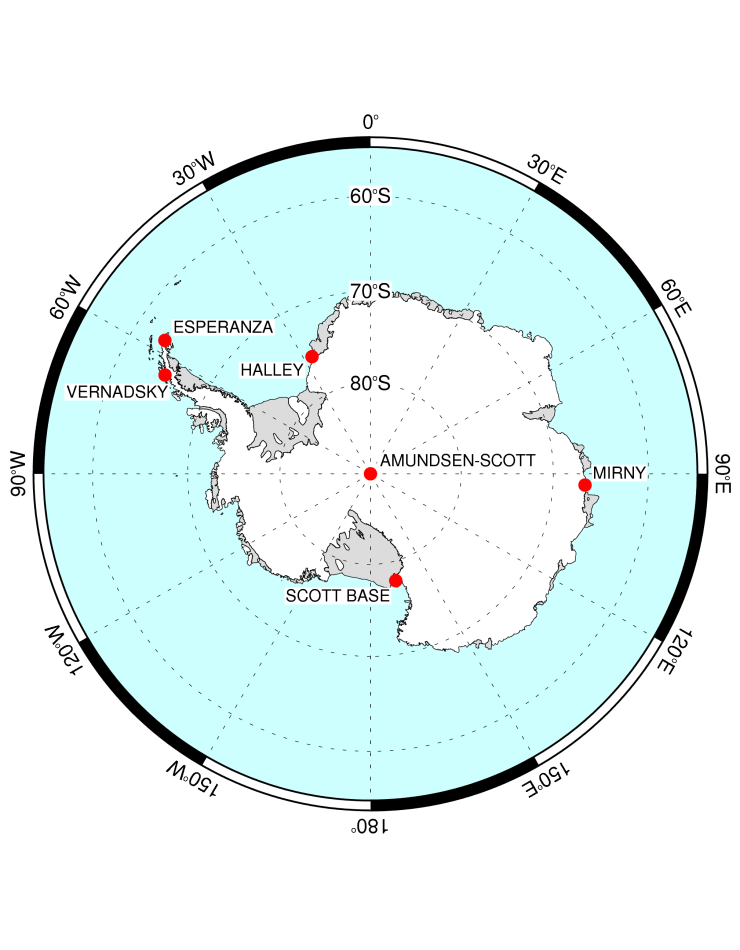 Fig. 1 Location of the six Antarctic stations examined in this studyFig. 2 Scatterplot of the mean and variability of the annual SAM-SAT correlation derived from the 50 CMIP5 model means for the recent historical period for (a) Amundsen-Scott, (b) Esperanza, (c) Vernadsky, (d) Halley, (e) Mirny, and (f) Scott Base. Data are based on the mean of six 11-year periods. The box-whisker plots show the mean, upper and lower quartiles and standard deviation of the inter-model data. The vertical and horizontal dashed line is the equivalent value from observations, while the dotted lines either side are an estimation of intrinsic variability, estimated as the inter-model mean standard deviation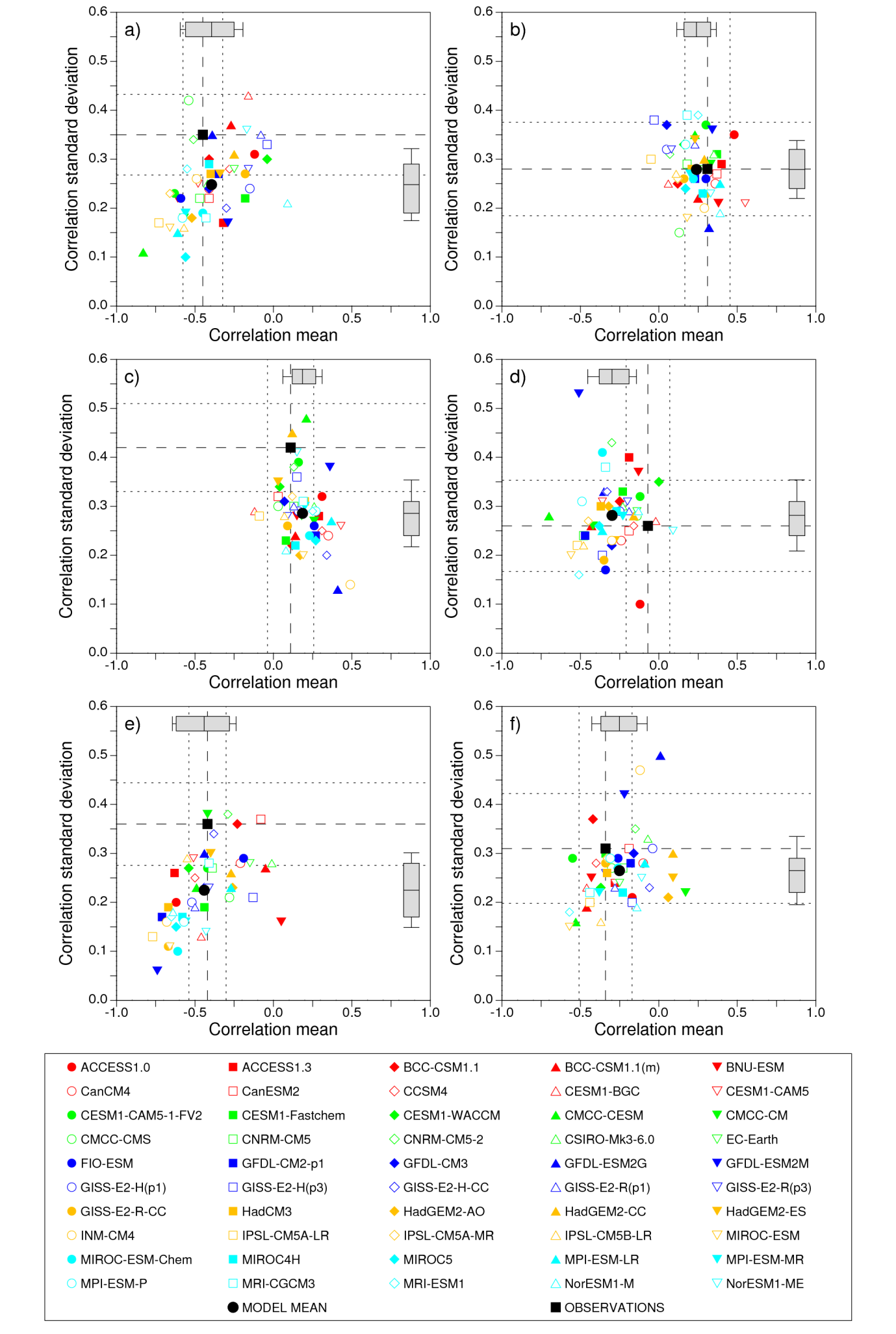 (Fig. 2 annual)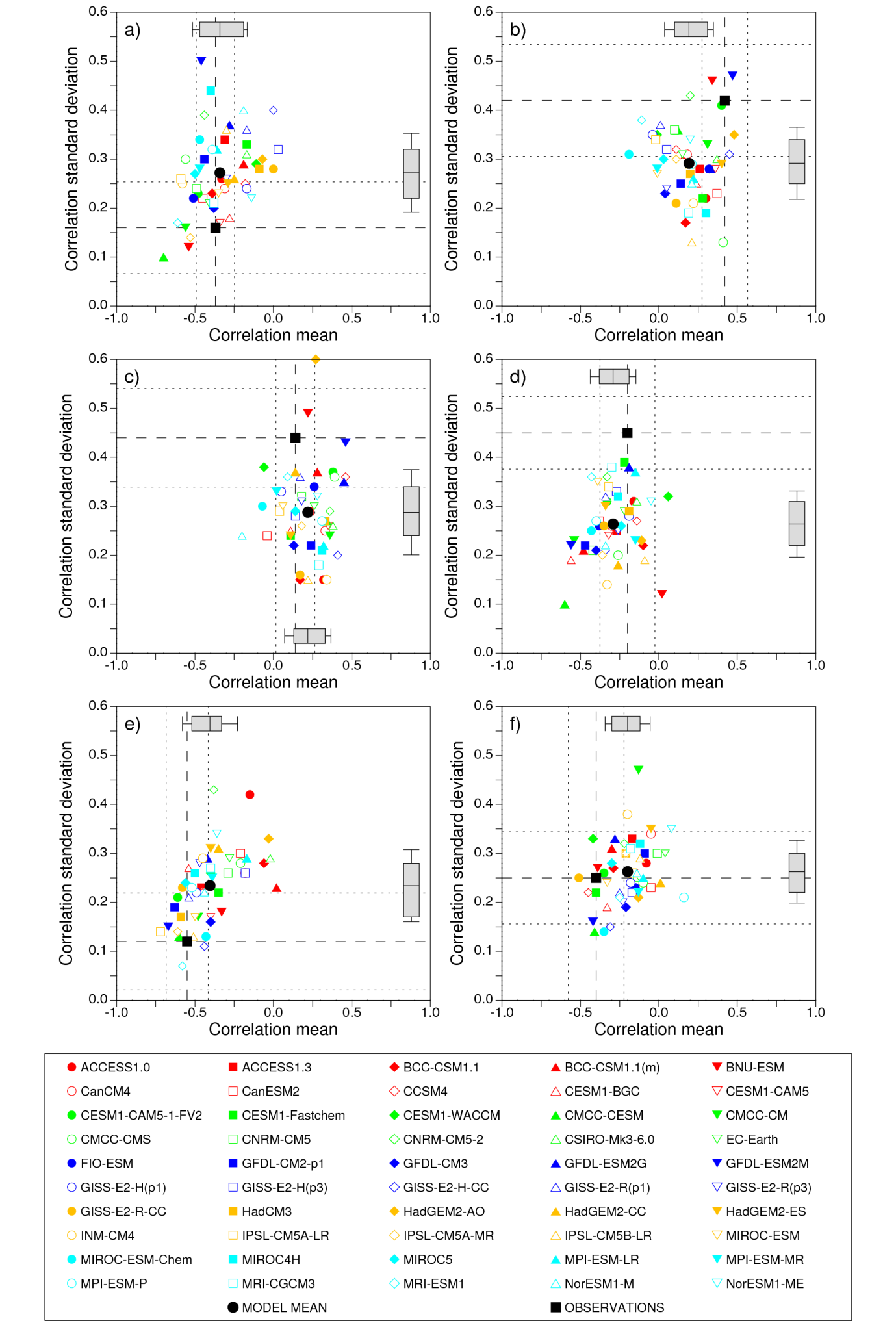 Fig. 3 As Fig. 2 for autumn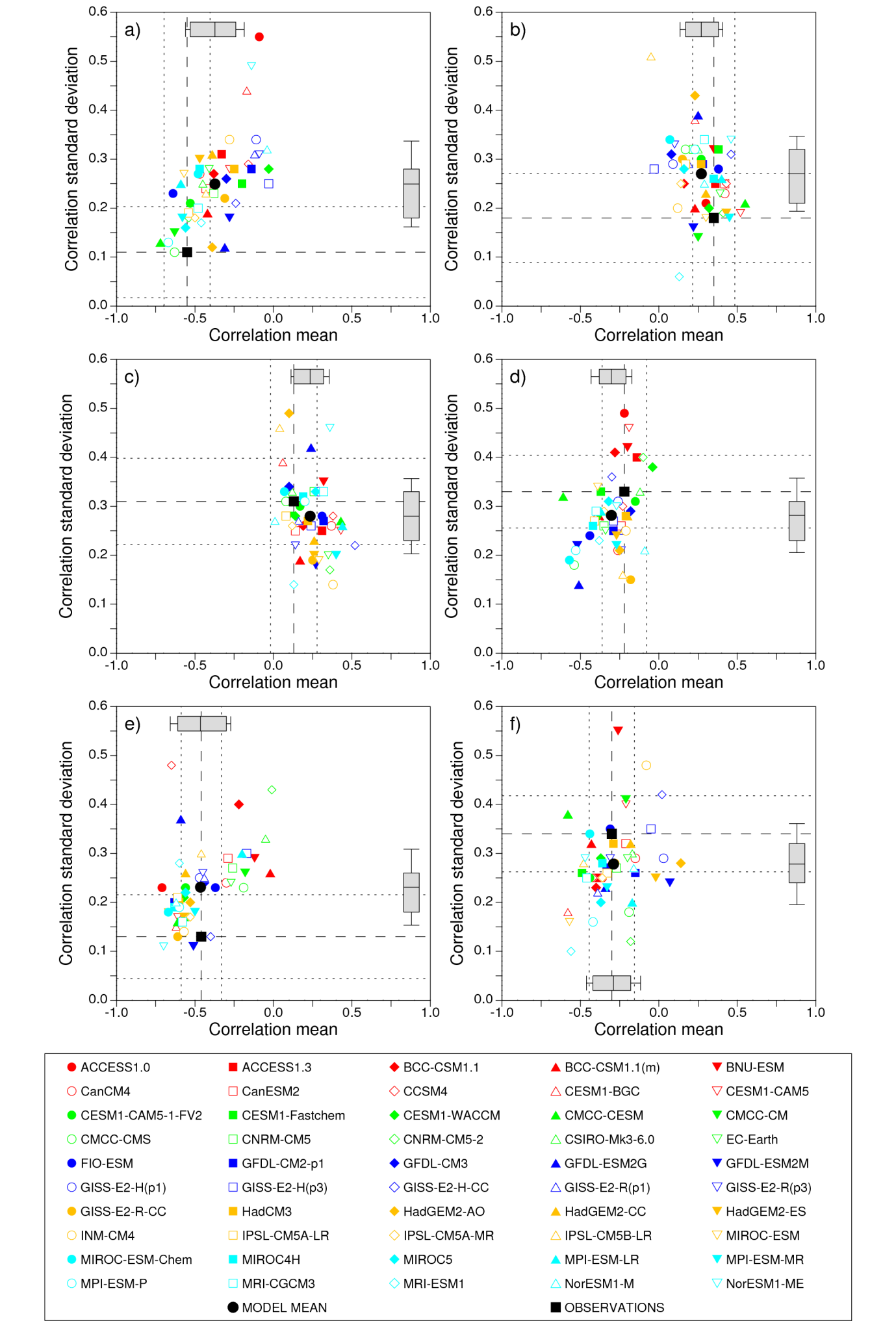 Fig. 4 As Fig. 2 for winter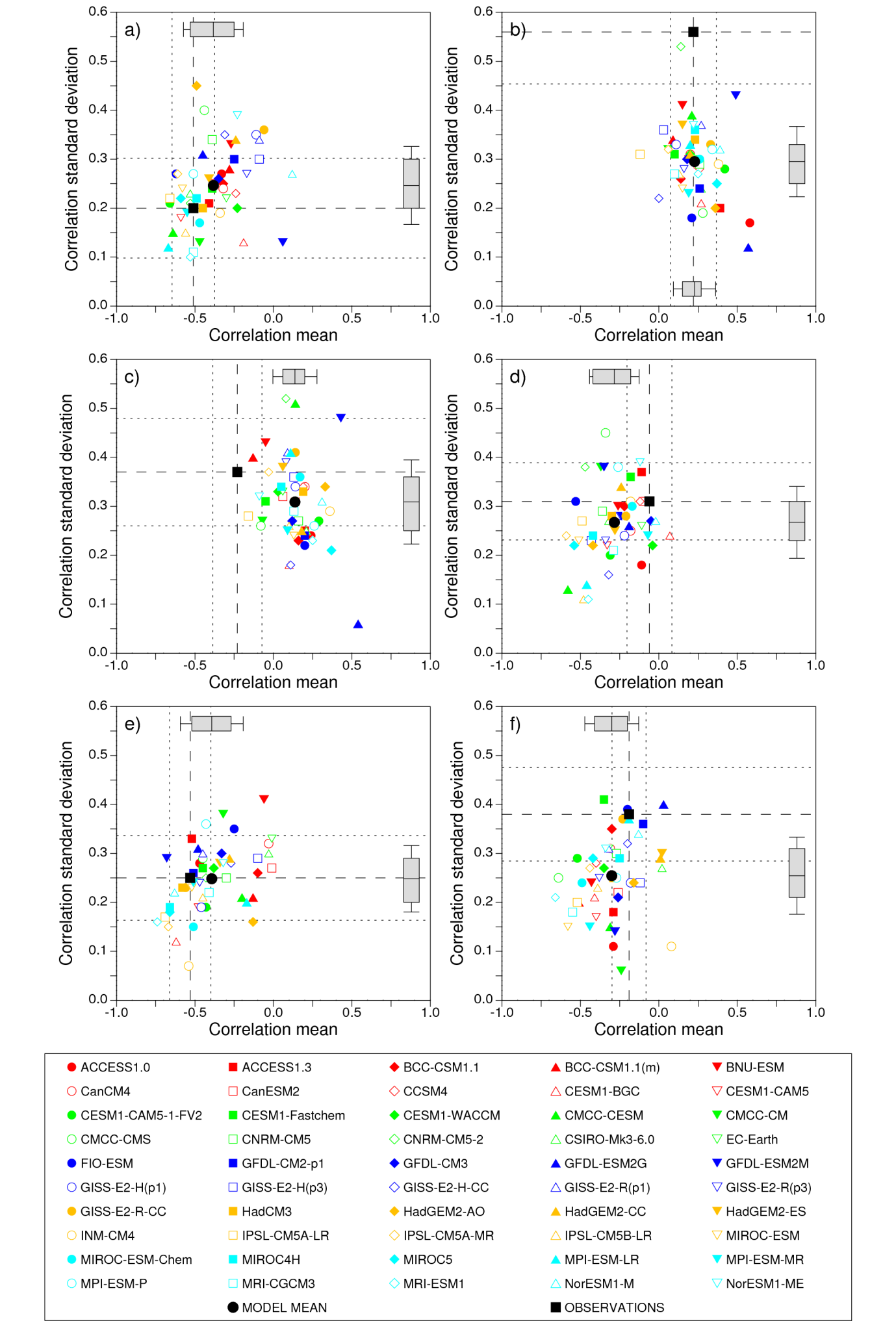 Fig. 5 As Fig. 2 for spring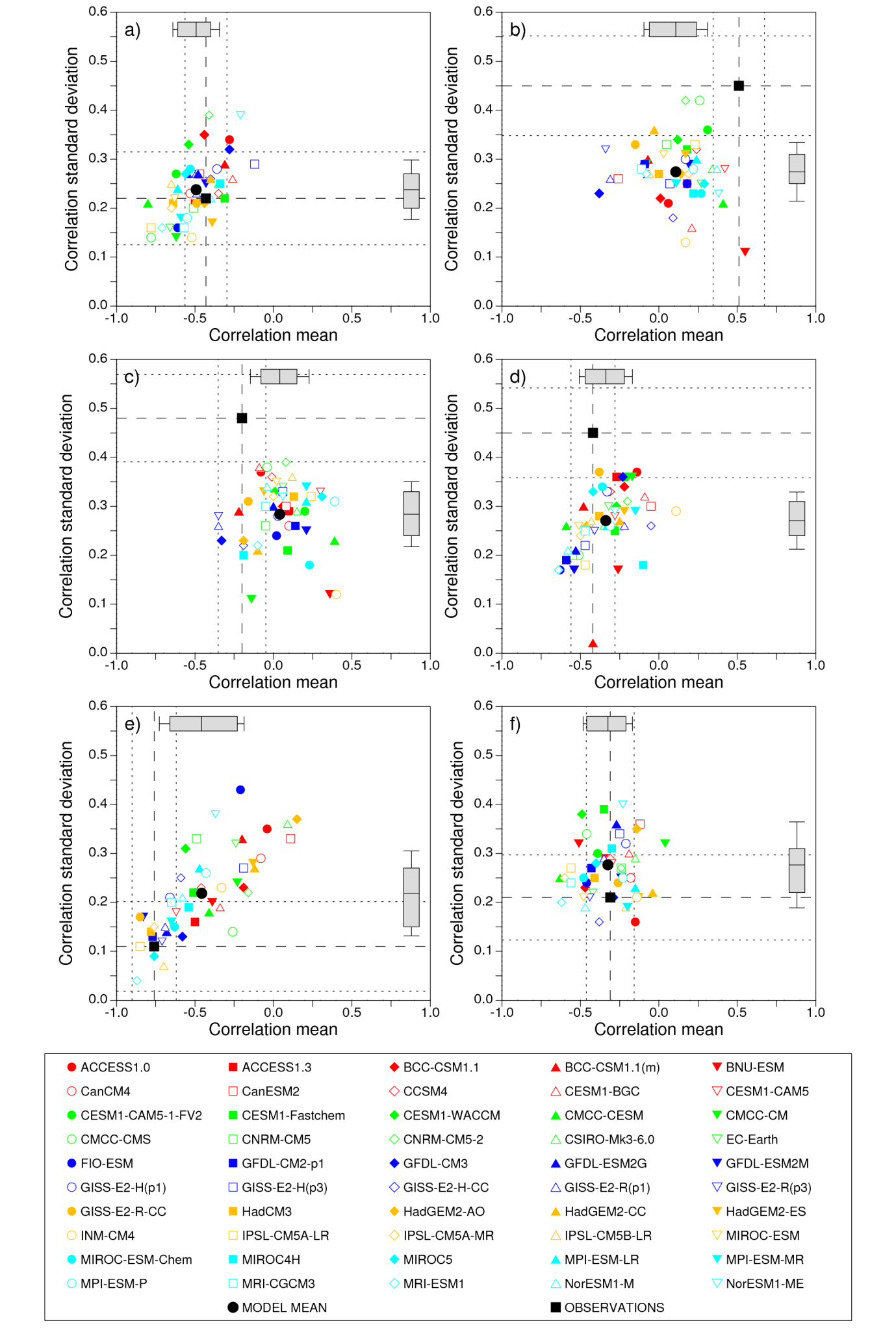 Fig. 6 As Fig. 2 for summer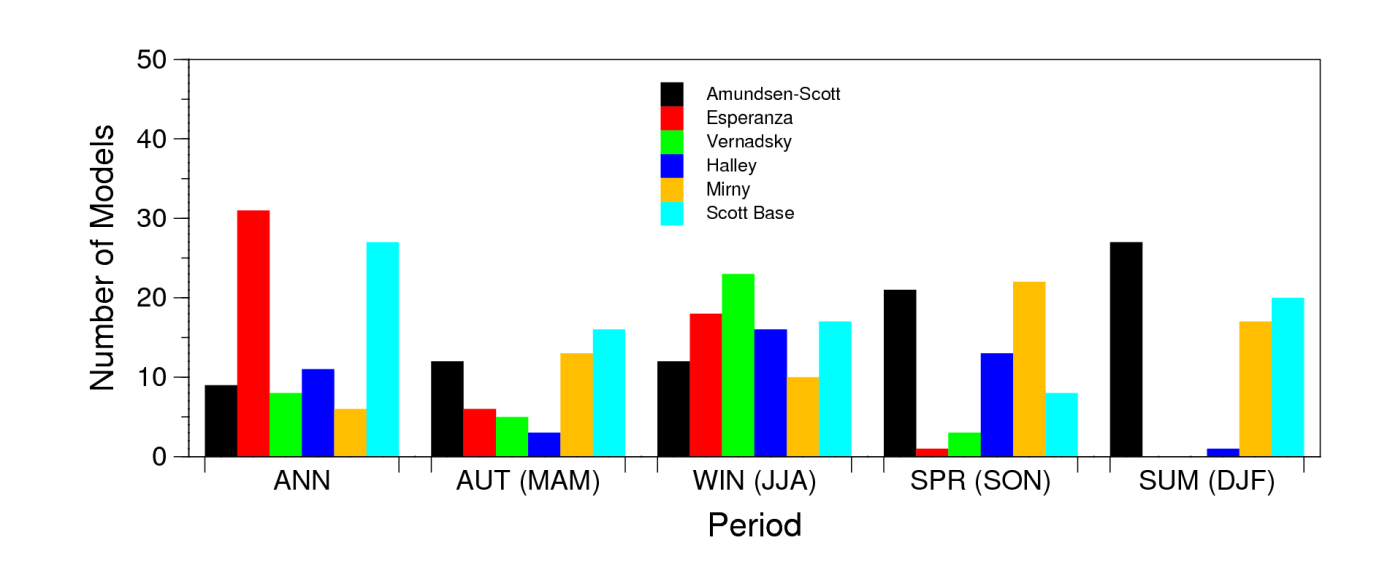 Fig. 7 Summary of the seasonal and spatial variability of the capability of CMIP5 models to accurately represent the SAM-SAT relationship across Antarctica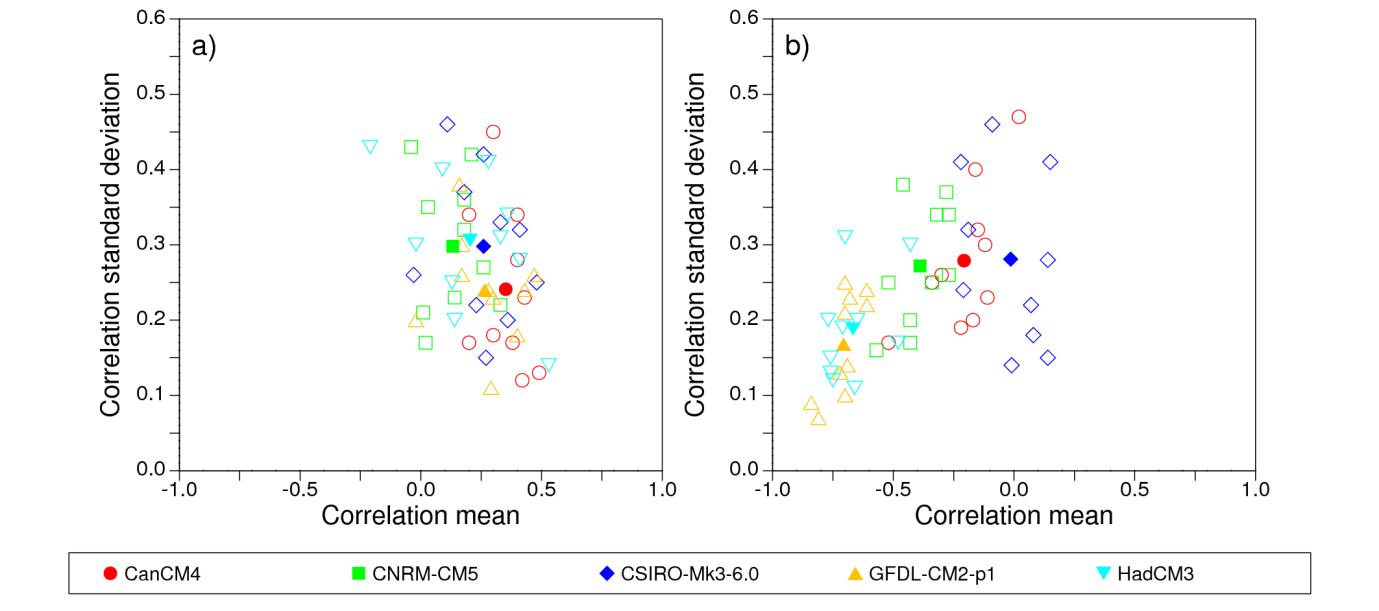 Fig. 8 Scatterplot of the annual mean and standard deviation of the SAM-SAT correlation derived from the five CMIP5 models with ten ensemble members for the recent historical period for (a) Vernadsky, (b) Mirny. Data are based on the mean of six 11-year periods. Data for the individual ensemble members are shown as open shapes and the multi-ensemble mean data as solid shapes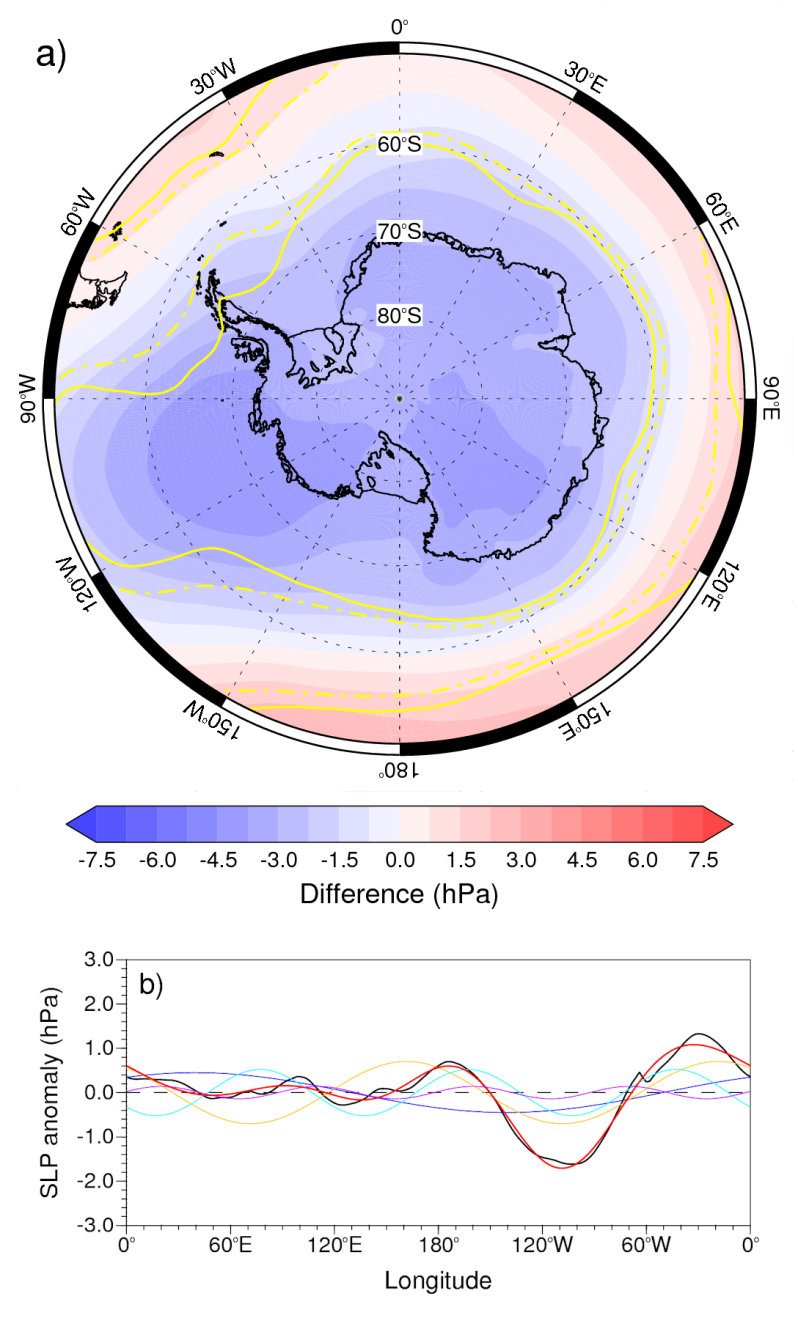 Fig. 9 (a) Difference plot of annual sea level pressure (SLP) between positive and negative SAM (top/bottom ranked eight years from the 1979-2003 period). The SAM data are from Marshall (2003) and the SLP data from the ERA-Interim reanalysis. Full and dashed lines represent a statistically significant difference at p < 0.05 and p < 0.10, respectively. (b) The phase and magnitude of the first four planetary waves at 65°S calculated using Fourier analysis derived from (a). Wave numbers 1-4 are shown in blue, yellow, cyan and purple, respectively. The thick black and red lines represent the actual SLP anomaly and the sum of the first four wave-numbers, respectively.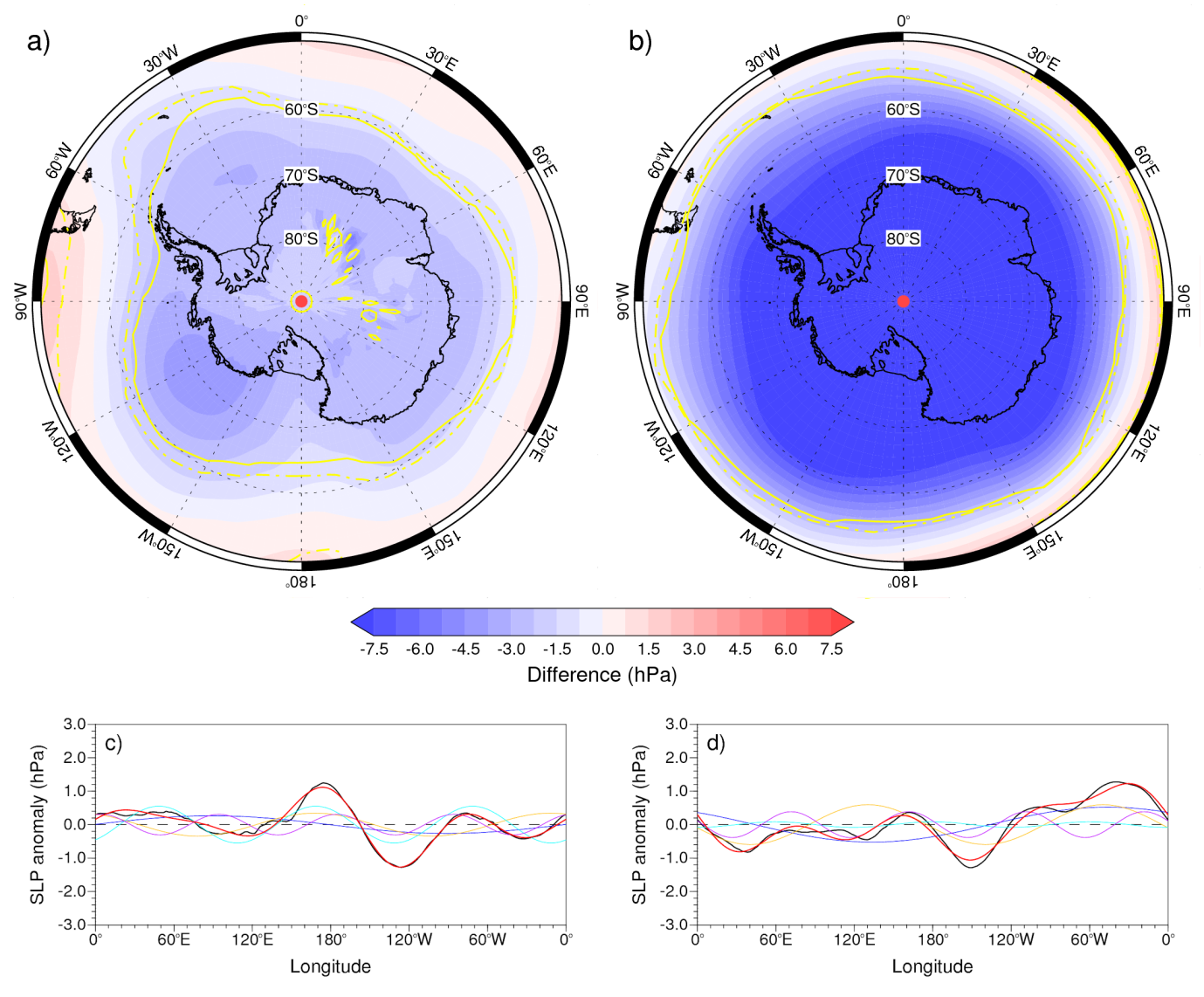 Fig. 10 Difference plot of annual sea level pressure (SLP) between positive and negative SAM (top/bottom ranked eight years from the 1979-2003 period) for the model runs with the highest (a) and lowest (b) SAM-SAT correlation coefficients at Amundsen-Scott (see Table 4). The station location is marked by a red dot. Full and dashed lines represent a statistically significant difference at p < 0.05 and p < 0.10, respectively. (c) and (d) The phase and magnitude of the first four planetary waves at 65°S calculated using Fourier analysis derived from (a) and (b), respectively. Wave numbers 1-4 are shown in blue, yellow, cyan and purple, respectively. The thick black and red lines represent the actual SLP anomaly and the sum of the first four wave-numbers, respectively. 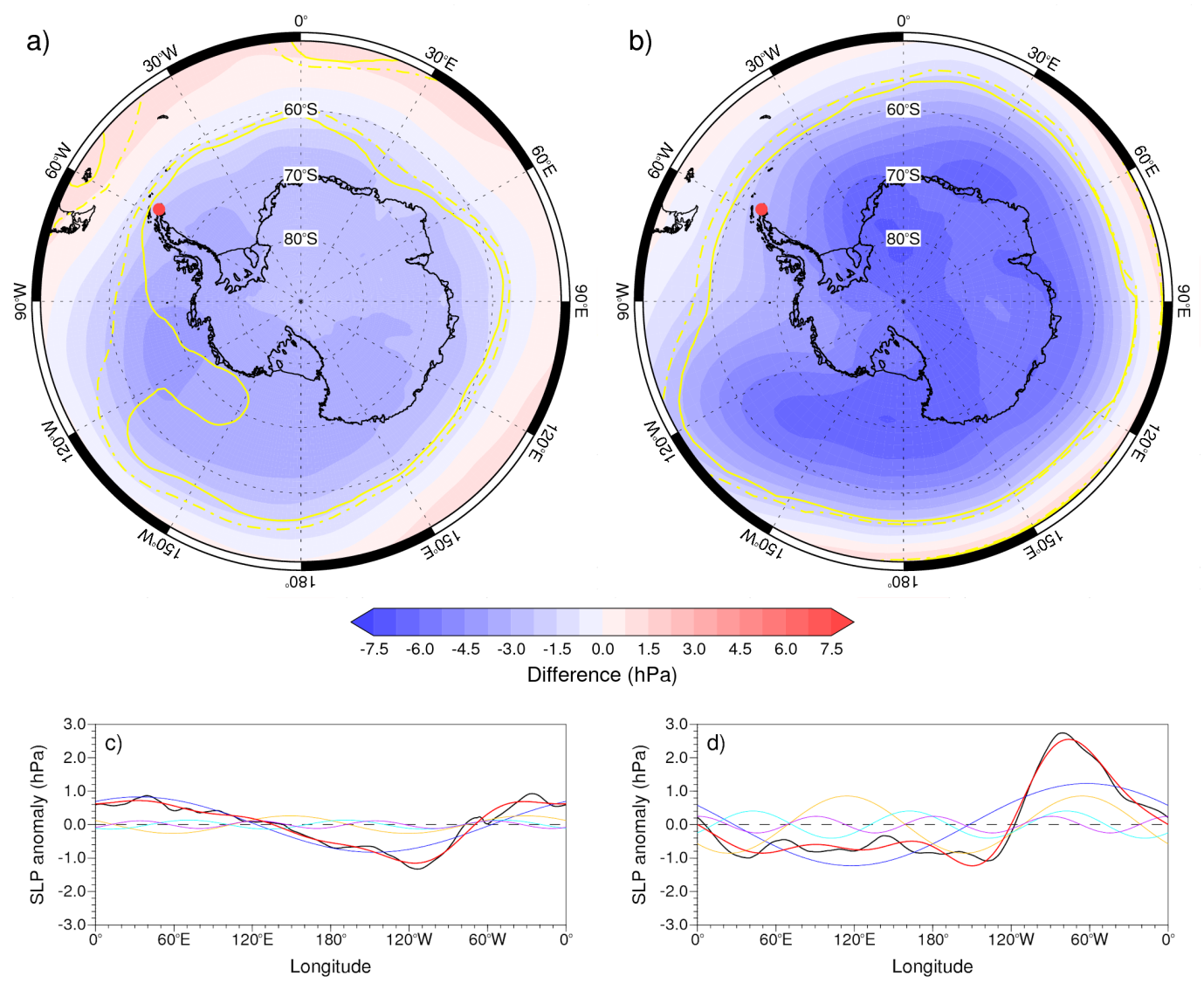 Fig. 11 As Fig. 10 but for Esperanza.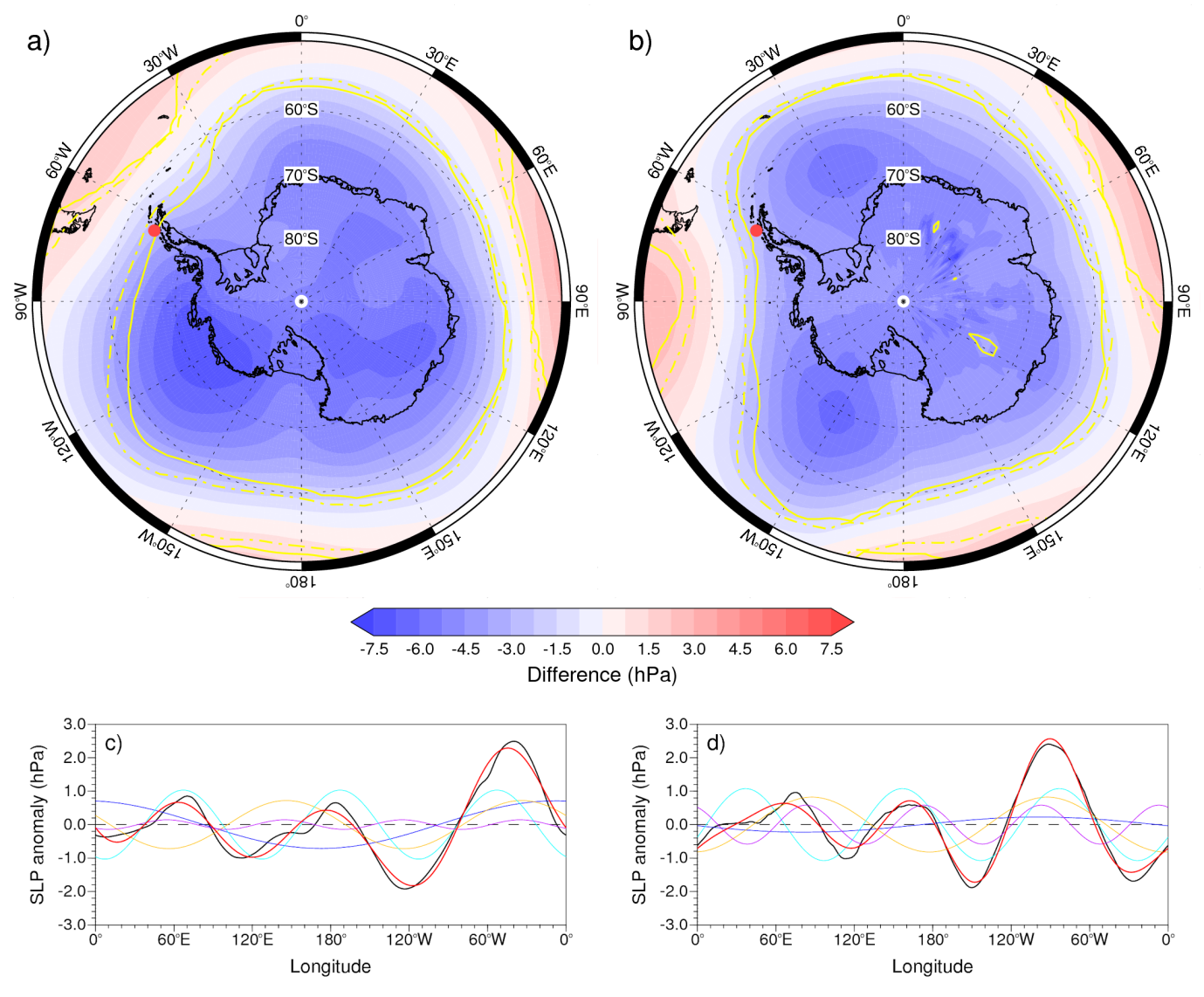 Fig. 12 As Fig. 10 but for Vernadsky.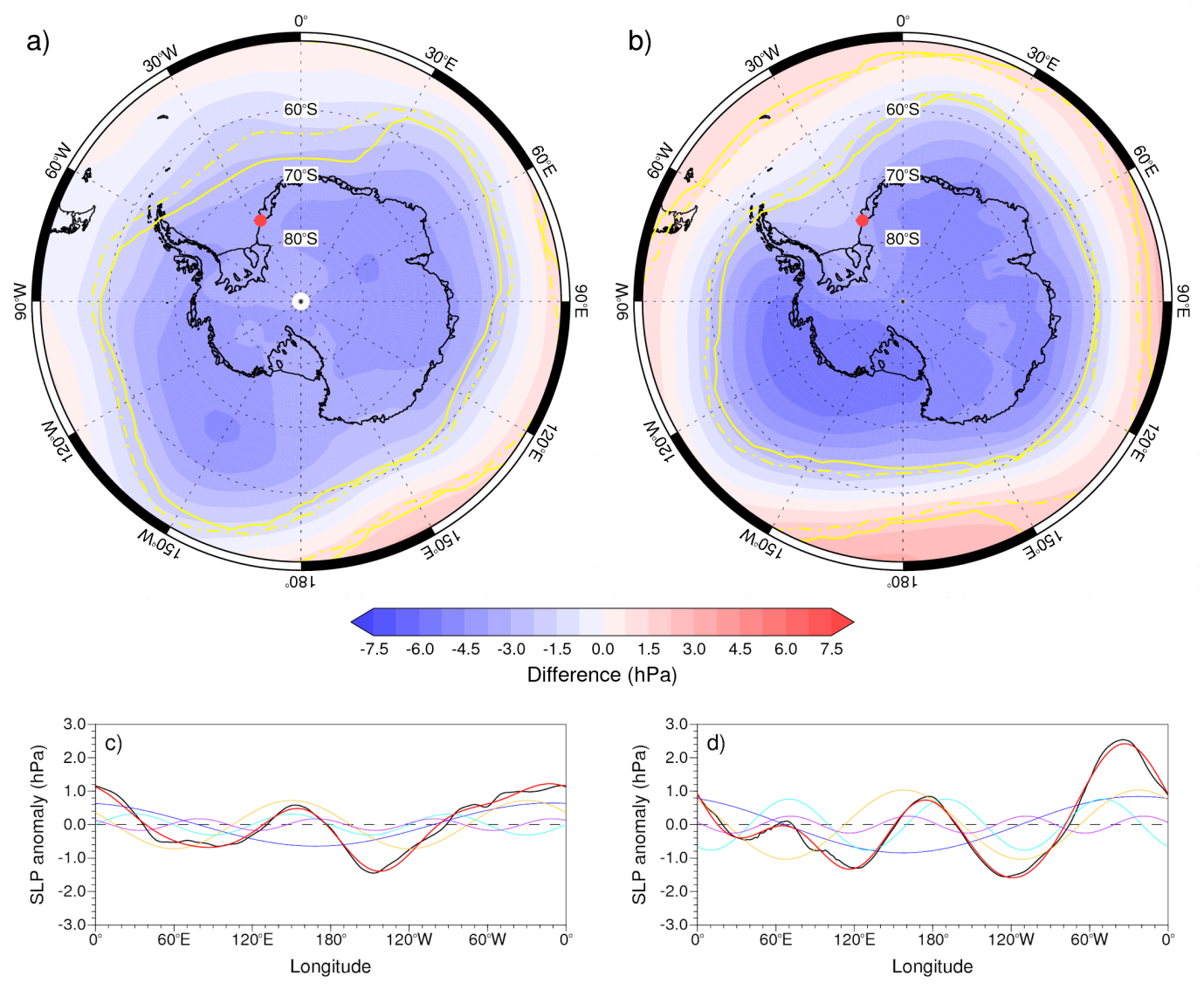 Fig. 13 As Fig. 10 but for Halley.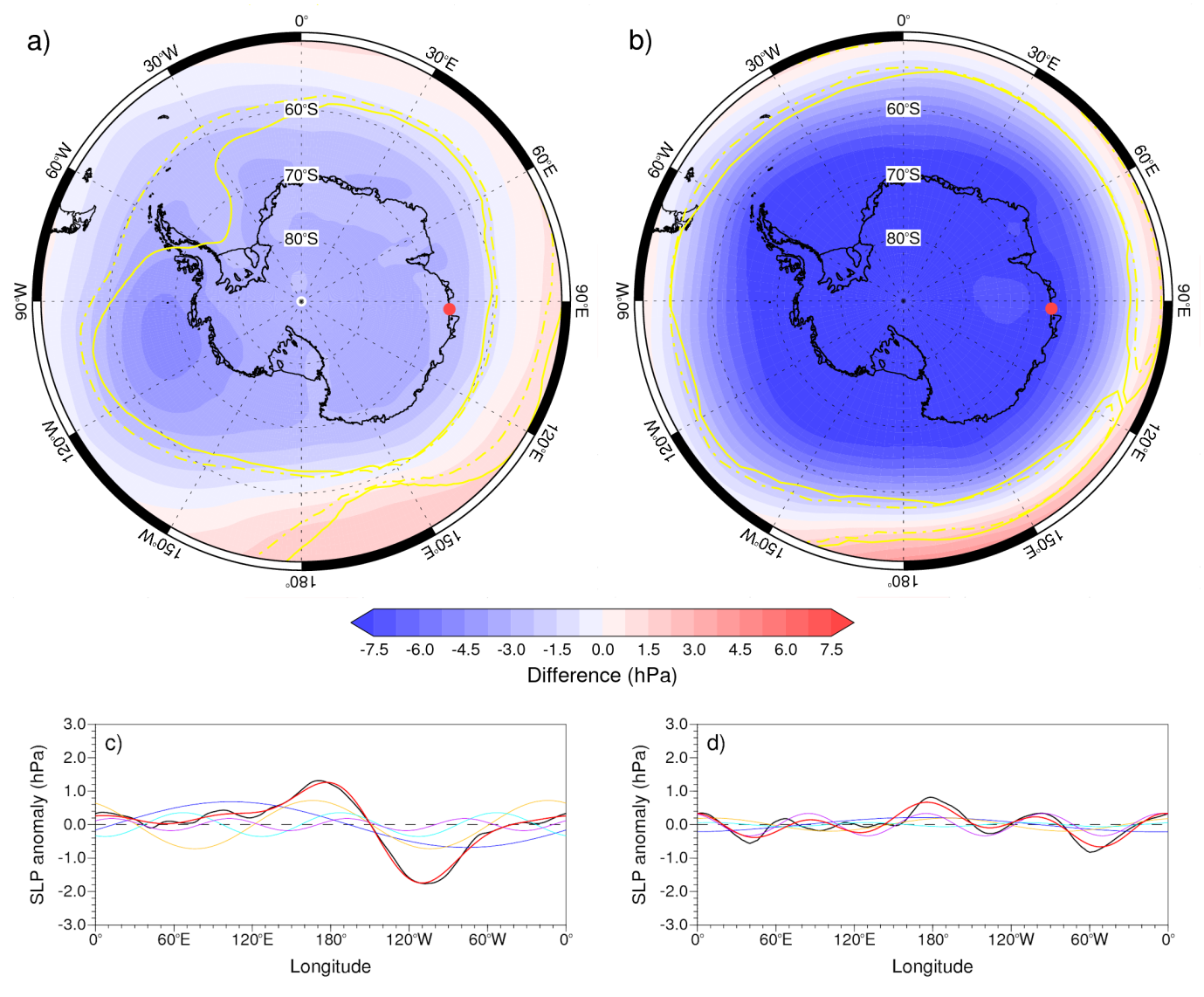 Fig. 14 As Fig. 10 but for Mirny.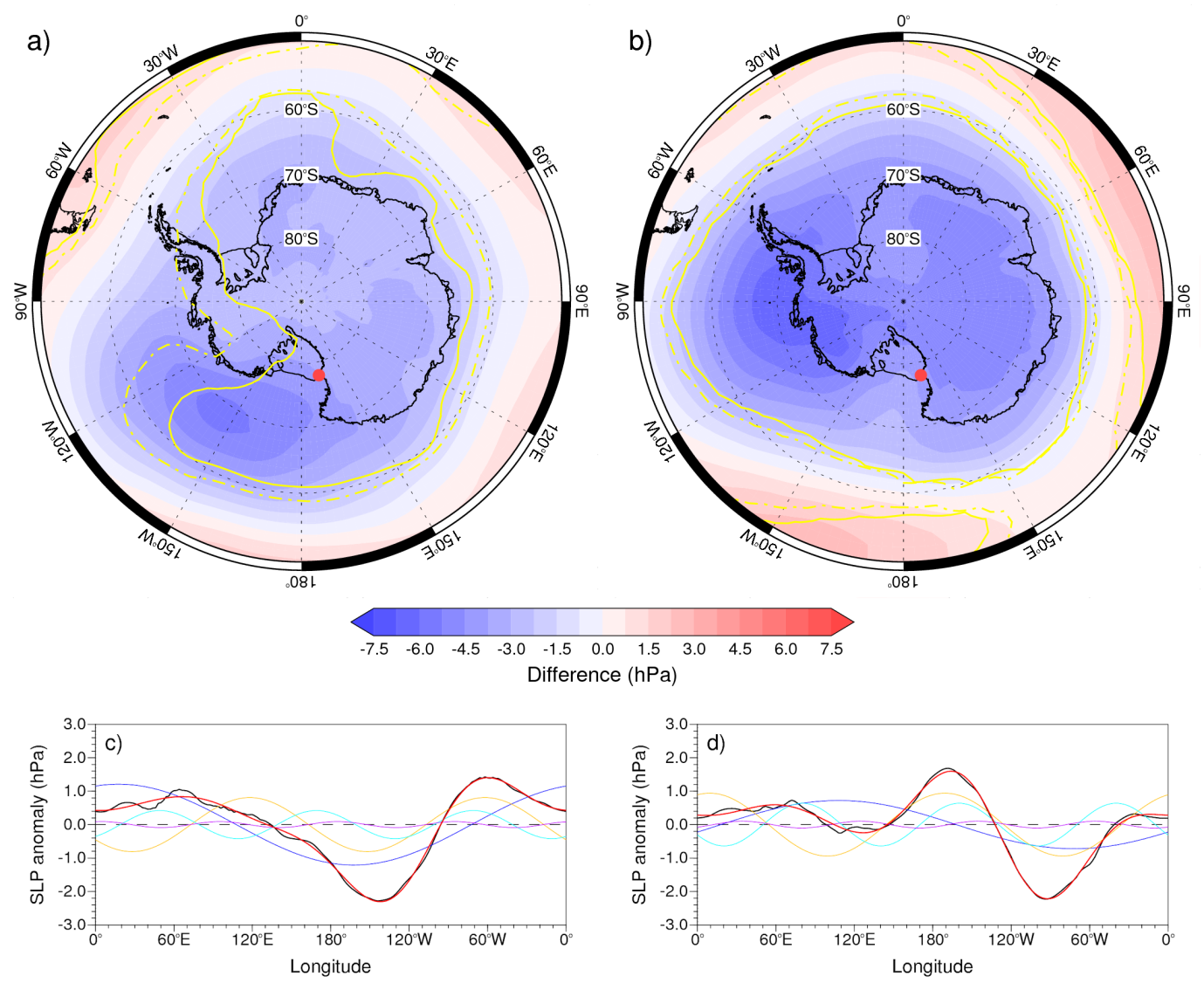 Fig. 15 As Fig. 10 but for Scott Base.Model NameEnsemble Members (1961-2000)Model NameEnsemble Members (1961-2000)ACCESS1.01GISS-E2-H (p1)6ACCESS1.33GISS-E2-H (p3)6BCC-CSM1.13GISS-E2-H-CC1BCC-CSM1.1-m3GISS-E2-R (p1) 6BNU-ESM1GISS-E2-R (p3)6CanCM4*10GISS-E2-R-CC1CanESM25HadCM3*10CCSM46HadGEM2-AO1CESM1-BGC1HadGEM2-CC 3CESM1-CAM53HadGEM2-ES 5CESM1-CAM5-1-FV24INM-CM4 1CESM1-FASTCHEM3IPSL-CM5A-LR6CESM1-WACCM4IPSL-CM5A-MR 3CMCC-CESM1IPSL-CM5B-LR1CMCC-CM1MIROC-ESM 3CMCC-CMS1MIROC-ESM-CHEM1CNRM-CM5*10MIROC4H3CNRM-CM5-21MIROC5 5CSIRO-Mk3.6.0*10MPI-ESM-LR3EC-EARTH9MPI-ESM-MR3FIO-ESM 3MPI-ESM-P2GFDL-CM2-p1*10MRI-CGCM3 3GFDL-CM35MRI-ESM11GFDL-ESM2G1NorESM1-M 3GFDL-ESM2M1NorESM1-ME1AnnualAutumnWinterSpringSummerUpper quartile0.96110.93190.92230.96120.9802Median0.94800.90400.89250.94460.9740Lower quartile0.92760.87130.85580.92180.9601StationAnnualAutumnWinterSpringSummerAmundsen-Scott–0.45**–0.37*–0.55**–0.51**–0.43**Esperanza0.310.42**0.35*0.220.51**Vernadsky0.110.140.13–0.23–0.20Halley–0.07–0.20–0.22–0.06–0.42**Mirny–0.42**–0.55**–0.46**–0.53**–0.76**Scott Base–0.34**–0.40*–0.30–0.19–0.31CanCM4CanCM4CNRM-CM5CNRM-CM5CSIRO-Mk3-6-0CSIRO-Mk3-6-0GFDL-CM2-p1GFDL-CM2-p1HadCM3HadCM3σσσσσAmundsen-Scott5.1*5.8*1.82.44.04.06.2*3.63.33.1Esperanza0.23.50.94.30.97.3*1.93.94.28.0*Vernadsky0.34.8*1.25.5*1.44.7*1.50.93.33.2Halley0.03.10.06.2*0.21.31.31.40.13.9Mirny3.50.96.3*1.02.23.312.9**0.66.0*0.2Scott Base1.23.40.15.8*1.52.91.64.40.81.3ObservedMaximum rMaximum rMinimum rMinimum rrModel runrModel runrAmundsen-Scott–0.66GISS-E2-H(p3)_40.28IPSL-CM5A-LR_4–0.85Esperanza0.58CESM1-CAM5_10.71IPSL-CM5A-LR_2–0.44Vernadsky0.37CNRM-CM5_50.62GISS-E2-H(p3)_3–0.40Halley–0.16MPI-ESM-MR_30.43GFDL-CM2-p1_8–0.75Mirny–0.74BCC-CSM1.1-m_10.32IPSL-CM5A-LR_6–0.92Scott Base–0.44GFDL-CM2-p1_60.42CESM1-CAM5-1-FV2_3–0.78